Годовой отчетГосударственного бюджетного  общеобразовательного учреждения  школы-интерната  № 2 Адмиралтейского района Санкт-Петербургаза 2016-2017 учебный год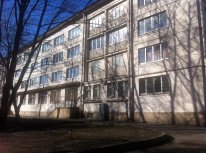 Адрес : 190020, Санкт-Петербург, Старо-Петергофский пр., д. 33лит. БТелефон (факс) 252-04-56, 252-30-25Адрес сайта:  http://school-int2.ru/Адрес электронной почты: schoolTnr2@mail.ruДиректор: Черных Марина Геннадьевна, Почетный работник  общего образования РФЗам.директора по УВР: Иванова Марина АлексеевнаЗам.директора по ВР: Ефременкова Ирина Григорьевна, Отличник просвещенияОрган государственно-общественного управления: школа-интернат находится в ведении Администрации Адмиралтейского района Санкт-Петербурга Миссия школы-интерната: Миссия школы заключается в использовании образовательной среды школы для развития способностей каждого ученика с тяжелыми нарушениями речи, воспитании физически и нравственно здоровой личности, свободной, образованной, культурной, готовой к дальнейшему развитию, самосовершенствованию и позитивной самореализации в современном мире, независимо от состояния здоровья, социального статуса родителей, социокультурных возможностей семьи. Достижения обучающихся  школы-интерната в 2016-2017 учебном годуИнформация об участии учащихся школы-интерната №2 в городских, всероссийских, международных конкурсах, проектах, соревнованияхДостижения  педагогов школы-интерната в 2016-2017 учебном годуОбращение директора школы-интерната Черных Марины Геннадьевны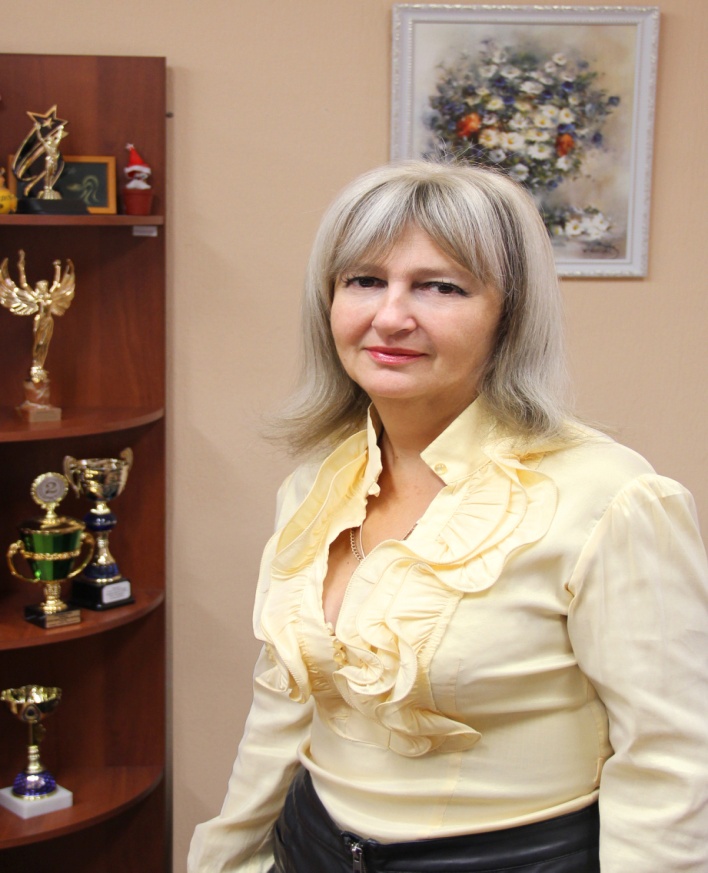      Дорогие друзья, я рада приветствовать всех, кому интересны успехи речевой школы, всех,  кто лично заинтересован в том, чтобы его ребенок, имеющий речевую патологию, был успешен в учебе, в частности, и в жизни в целом.         Наше образовательное учреждение много раз меняло свое наименование, но никогда не изменяло своему главному предназначению – помочь детям с тяжелой речевой патологией преодолеть свой   дефект. Наша школа – это пространство благополучия, успеха и безопасности. Это – надежный, теплый дом, где есть работа и отдых, праздники и будни, и самое главное – добрые традиции. Это комфортное и безопасное место обучения.      В 2016-2017 учебном году ГБОУ школа-интернат закончила свой 54 учебный год. Следующий год будет для нас юбилейным. Мы будем отмечать 55 лет со дня основания нашего замечательного учреждения.    Работа всего коллектива была направлена на создание оптимальных условий для жизни, учебы и воспитания обучающихся.     В школе-интернате работает сплоченный и профессиональный педагогический коллектив. У нас нет равнодушных и случайных людей. Мы стремимся развивать наш интернат, сделать его привлекательным современным учебным заведением.    Педагоги в полной мере владеют новейшими достижениями педагогической науки и практики. Учителя корректируют учебные программы, адаптируя их к особенностям развития учащихся школы, ведут экспериментальную работу, разрабатывают авторские программы и методические пособия. Воспитатели находятся в процессе непрерывного поиска индивидуальных методов, форм и средств взаимодействия для эффективной помощи ребёнку с ограниченными возможностями.     В 2016-2017 учебном году перед школой стояли следующие задачи: Повышение результативности образовательного процесса и внедрение многоаспектной системы оценки качества образования.Обеспечение качественного перехода школы на выполнение Федеральных государственных образовательных стандартов с соблюдением преемственности всех уровней образования.Развитие личностных компетентностей и творческих способностей  обучающихся школы.Создание многоуровневой системы подготовки обучающихся основной школы к государственной итоговой аттестации, в формате ГВЭ.Совершенствование личностно-ориентированной, психолого-педагогической и пространственной среды, обеспечивающей благоприятные, психологически комфортные, педагогически и социально оправданные условия обучения, воспитания и коррекции учащихся с ТНР и повышающей удовлетворенность потребителей образовательными услугами школы.Отработка различных моделей индивидуального образования учащихся с ТНР на основе индивидуальных учебных планов.Расширение использования педагогами современных образовательных технологий в системе основного образования и во внеурочной деятельности.Оптимизация системы работы с персоналом для повышения результативности педагогической деятельности и внедрения профессионального стандарта педагогической деятельности, переход на эффективный контракт.Развитие и обновление ресурсного (материально-технического, кадрового, научно-методического) обеспечения учебно-воспитательного процесса.Организация работы школы по введению ФГОС для детей с ОВЗ.Развитие форм и практик государственно-общественного управления школой.Расширение представления опыта работы школы педагогической общественности Санкт-Петербурга и России.   Все эти задачи коллективом школы-интерната выполнены в той или иной мере. Но главное -  нам очень важно, чтобы наши ученики не чувствовали себя какими-то особенными, не такими как их сверстники в общеобразовательных школах. Хотя учеба дается им большим трудом, педагоги радуются любому их успеху, поддерживают, помогают. Главное, чтобы дети не потеряли уверенность в себе, преодолели страх собственной речи. И если ребенок не стал лучшим в учебе, он обязательно будет лучшим в спортивных соревнованиях, в творческом конкурсе, сможет проявить себя в любой другой деятельности. Это подтверждают ежегодные успехи учащихся школы в различных городских и районных мероприятиях.     Речевая школа – это шанс для определенной категории детей, шанс справиться со своими проблемами с помощью специалистов, получить базовое образование и состояться в жизни.      В своей деятельности школа-интернат  очень важным считает  взаимодействие семьи и школы, потому что, только находясь в тесном контакте с родителями можно достичь нашей главной цели: нормализации речевой деятельности ребенка.                В предстоящем учебном году все усилия педагогического коллектива школы-интерната будут направлены на выполнение именно этих задач. Мы, педагогический коллектив школы-интерната, открыты для вас, и все, что мы делаем, направлено на то, чтобы наши дети чувствовали себя в школе тепло и комфортно и вышли в большую жизнь адаптированными к трудностям и решению проблем по жизнеустройству. Директор школы-интерната                               М.Г.Черных                         События школы-интерната, запечатленные в фотографияхВнутришкольный проект «Библиобраз». Творчество К.Г.Паустовского, 6 класс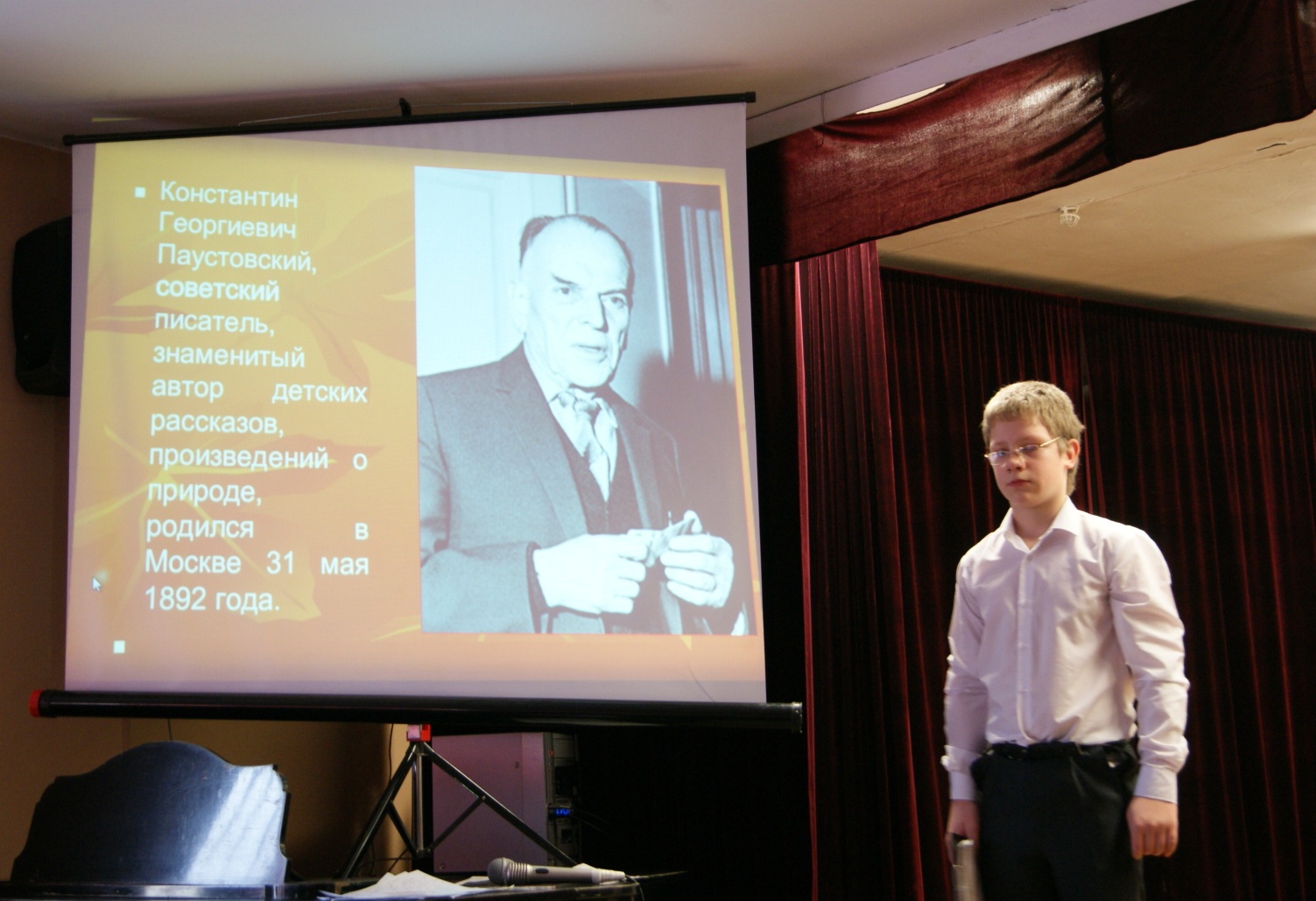 Награждение членов ЮИД за участие в конкурсе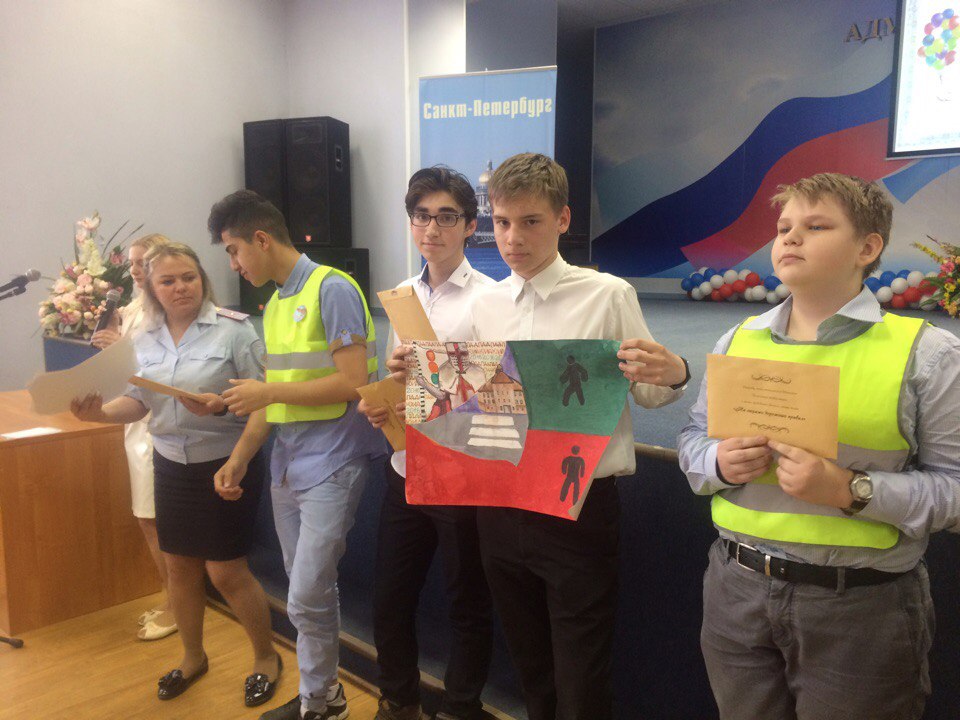 Школьный  отчетный концерт. Танец «Майкл Джексон», 4 классы                                 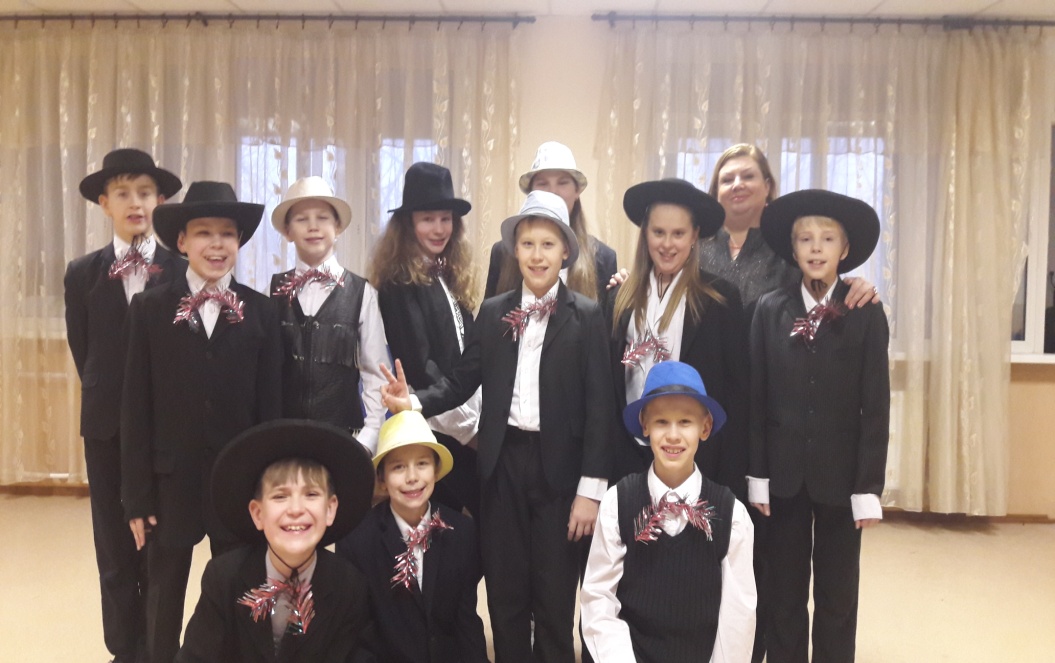 Общая информацияСистема управления организацией.  Управление образовательным учреждением в современных условиях - сложный процесс, слагаемыми которого являются правильный выбор целей и задач, изучение и глубокий анализ достигнутого уровня учебно-воспитательной работы, система рационального планирования, организация деятельности ученического и педагогического коллективов, выбор оптимальных путей для повышения уровня обучения и воспитания, эффективный контроль.Теоретическое и аналитико-коррекционное обеспечение развития школы составляет функцию педагогического совета школы, методическое и информационное обеспечение осуществляет методический совет школы, методические объединения учителей-предметников и воспитателей. Функция организационного материального обеспечения возлагается на попечительский совет, в обязанности которого входит мобилизация всех участников педагогического процесса (учителей, учащихся, родителей) на реализацию образовательной программы и развитие школы-интерната. Организация учебного процесса. Государственное бюджетное  общеобразовательное учреждение школа-интернат является современным образовательным учреждением, предназначенным  для круглосуточного пребывания учащихся. В  школу-интернат  принимаются дети из различных районов Санкт-Петербурга и Ленинградской области, имеющие тяжелые нарушения речи различного патогенеза (общее недоразвитие речи, тяжелое фонетико-фонематическое недоразвитие, нарушения лексико-грамматического строя речи, письма и чтения), степень выраженности которых препятствует обучению в обычной общеобразовательной школе. При этом у ребенка должны быть сохранными физический слух и интеллект. Школа дает общее образование в объеме основной общеобразовательной школы. Основа образовательного процесса составляет единство обучения, развития и коррекции. В 2016-2017 учебном году в школе-интернате обучалось 201 человек, что полностью соответствует плану комплектования.  Данное количество обучающихся  превышает проектную мощь школы-интерната  на 67%, но положительно влияет на имидж нашего образовательного учреждения Средняя наполняемость классов – 12 человек, что является оптимальным  для организации учебного процесса именно в речевой школе. Учебно-методическое обеспечение. Школа-интернат  при реализации образовательных программ выбирает для использования:- учебники из числа входящих в федеральный перечень учебников, рекомендуемых к использованию при реализации имеющих государственную аккредитацию образовательных программ начального общего, основного общего, среднего общего образования (в соответствии с приказом Минобрнауки России от 31.03.2014 № 253);- учебные пособия, выпущенные организациями, входящими в перечень организаций, осуществляющих выпуск учебных пособий, которые допускаются к использованию при реализации имеющих государственную аккредитацию образовательных программ начального общего, основного общего, среднего общего образования (в соответствии с приказом Минобрнауки России от 14.12.2009 № 729). Библиотечно-информационное обеспечение. Школьная библиотека - информационный центр образовательного учреждения и всегда готова прийти на помощь детям и взрослым в подборе литературы. На 2016-2017 учебный год фонд  библиотеки составляет 11206 экземпляров. В читальном зале всегда можно почитать интересные детские журналы и газеты: «Костер», «Веселый затейник» и др.Особенности кадровой политики школы-интерната, кадровое обеспечение      Образовательное учреждение полностью укомплектовано педагогическими кадрами. Квалификация педагогических работников соответствует тарифно-квалификационным требованиям по должностям работников учреждений образования российской Федерации и должностным инструкциям. Кадровая политика строится на основании «Правил внутреннего трудового распорядка», «Положения об аттестации педагогических работников», «Положения о Комиссии по урегулировании споров между участниками образовательных отношений», «Положения о Педагогическом совете школы-интерната», «Положения об Общем собрании трудового коллектива школы-интерната», «Программой повышения квалификации».  Средняя заработная плата педагогов составила  48037,96 рублей.  В данном учебном году в школе-интернате работали 29 педагогов. 16 воспитателей, социальный педагог, 2 педагога-психолога, 2 дефектолога. 3 логопеда.Сведения о наградахСведения о возрастном составе педагогических работников (без директора) 2. Сведения о педагогическом стаже педагогических работников 3.Сведения о квалификационных категориях педагогических работников Финансово – хозяйственная деятельность. Доходы и расходы. На 2016 финансовый год школе-интернату на расходы  из бюджета было выделено 65 849 200,00 рублей. Из них на:-  заработную плату  41 633 590, 01 рублей - услуги связи – 31 758  рублей-  коммунальные услуги – 1 540 100,00 рублей- услуги по содержанию имущества – 377 841,67 рублей- прочие услуги – 794 858,71 рублей- увеличение стоимости материальных запасов – 9 353 140,61 рублей- госпошлина – 2000 рублей- учебные издания – 38 923,57 рублейВсе выделенные средства расходуются по назначению в установленные сроки.На 2017 финансовый год школе-интернату на расходы  из бюджета было выделено 75375830,99 рублей. Из них  на:-  заработную плату  45991800,00 рублей - прочие выплаты – 3000,00 рублей- услуги связи – 32110,68 рублей-  коммунальные услуги – 1 688 000,00 рублей- услуги по содержанию имущества – 678398,99 рублей- прочие услуги – 2 783 390, 43 рублей- увеличение стоимости материальных запасов – 3 04520,10  рублей- учебные издания – 218700,00 рублей- социальная поддержка работников – 34785,56 рублей- налоги на заработную плату – 1 333850,00 рублейВсе выделенные средства расходуются по назначению в установленные сроки.Материально-техническая база. Необходимым условием функционирования образовательного учреждения и реализации программы развития является материально- техническая база. Дальнейшее совершенствование материально - технического обеспечения образовательного учреждения и его структурных подразделений современным учебным и спортивным оборудованием, информационно - техническими средствами призвано способствовать качественному решению тех задач, которые стоят перед образовательным учреждением.      В 2016-2017 учебном году  материально-техническая база школы-интерната  приводилась в соответствие с задачами по обеспечению реализации основной образовательной программы и созданию соответствующей образовательной и социальной среды.Критериальными источниками оценки учебно-материального обеспечения образовательного процесса являются требования Стандарта, требования и условия Положения о лицензировании образовательной деятельности, утверждённого постановлением Правительства Российской Федерации от 16 марта . № 174, а также соответствующие приказы и методические рекомендации.Для организации учебно-воспитательного процесса созданы необходимые материально – технические и учебно-методические условия. Учебные занятия проводятся в 17 учебных кабинетах. Имеются кабинет иностранного языка, кабинет музыки, кабинет психолога, 3 кабинета логопеда, библиотека, спортивный зал, тренажерный зал, музейно-методический комплекс «Санкт-Петербург вчера, сегодня, завтра».В школе имеется столовая, которая рассчитана на 120 посадочных мест, в соответствии с установленными нормами. Технологическое оборудование столовой постоянно обновляется. В учебно-воспитательном процессе используется актовый зал на 80 посадочных мест. Имеется кабинет информатики, который оборудован 12 компьютерами в соответствие с СанПиН. Школа ведет большую работу по информатизации образовательного процесса. В учебном процессе используются 25 персональных компьютеров. В учебных целях используются интерактивные доски - 9, мультимедийные установки – 9, многофункциональные устройства – 8, документ-камеры – 8, системы голосования – 1. К сети Интернет подключены 34 ПК; школа имеет свой сайт, который регулярно обновляется в соответствие с п. 4 и п. 5 ст. 32 Закона «Об образовании». В 2016-2017 учебном году силами родителей отремонтированы два учебных кабинета и игровая комната. Произведена замена пожарной сигнализации. В следующем учебном году планируется ремонт спального этажа, лицензирование медицинского кабинета. В образовательной организации создана Служба сопровождения, целью которой является создание социально – психологических условий для развития личности учащихся и их успешного обучения. В ходе психологического сопровождения решаются следующие задачи:- систематически отслеживать психолого-педагогический статус ребенка и динамику его психологического развития в процессе школьного обучения;- формировать у обучающихся способности к самопознанию, саморазвитию и самоопределению;- создать специальные социально-психологические условия для оказания помощи детям, имеющим проблемы в психологическом развитии, обучении.Для учащихся, имеющих проблемы в развитии и обучении, после подробной диагностики разрабатываются индивидуальные программы сопровождения. В основу разработки диагностической системы психолого-педагогического сопровождения взяты, в том числе, критерии и методы оценки сформированности универсальных учебных действий. Первые диагностические измерения проводятся при поступлении ребенка в школу. Самоопределение, смыслообразование и нравственно-этическая ориентация определяют личностную готовность к обучению ребенка в школе.Психолого-педагогическое сопровождение участников образовательного процесса позволяет повысить его эффективность. Положения и рекомендации специалистов Службы сопровождения могут стать основой проведения мониторингов с целью оценки успешности личностного и познавательного развития детей, а это позволит сохранить единство преемственности ступеней образовательной системы.Материально-техническая среда школы обеспечивает индивидуальные образовательные запросы каждого учащегося по различным направлениям их интересов: художественное творчество, музицирование и пение, робототехника, исследовательская работа и спорт. Тесное сотрудничество школы с учреждениями спорта, культуры района, городскими музеями и театрами, позволило расширить образовательное пространство школы.                             События школы - интерната, запечатленные в фотографияхНовый 2017 год. Встречаем весело, задорно. 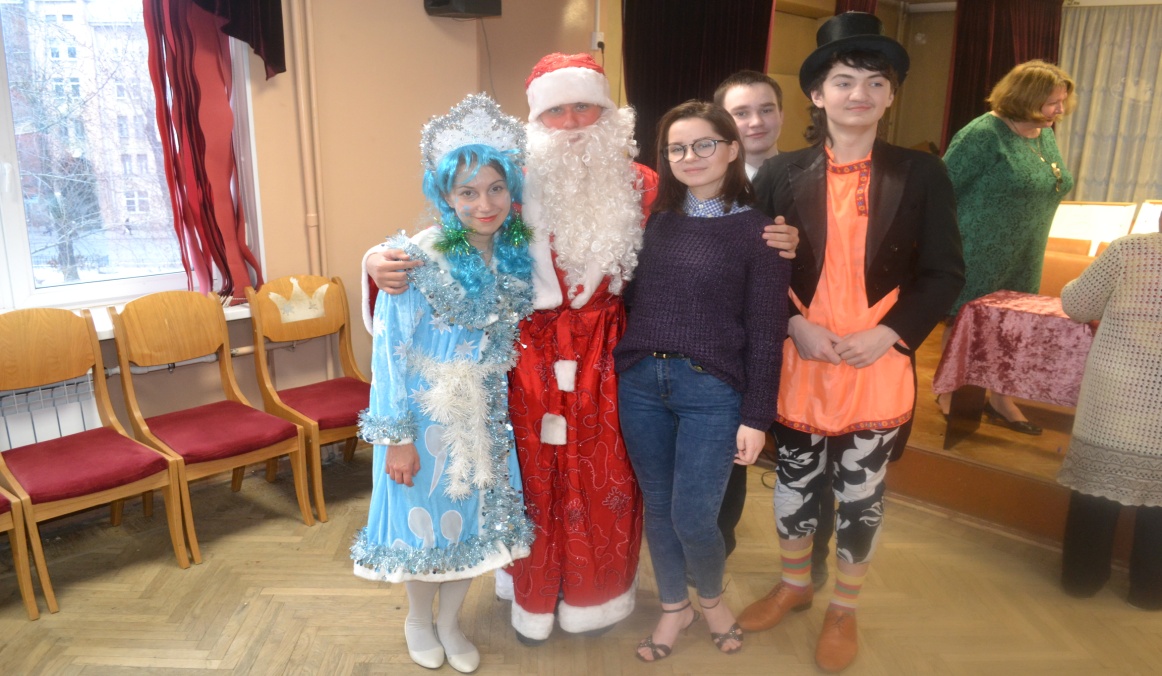 Праздник «Последний звонок». Выпускники 2017 года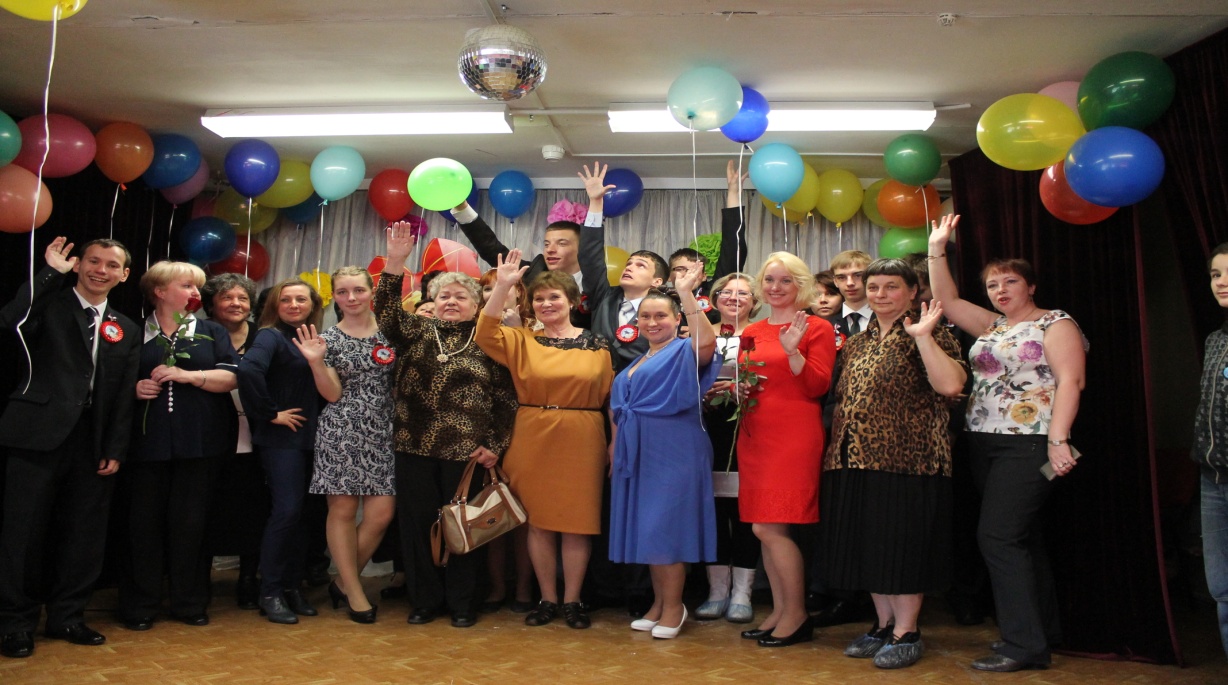 Первоклассники знакомятся с тайнами Вселенной в Планетарии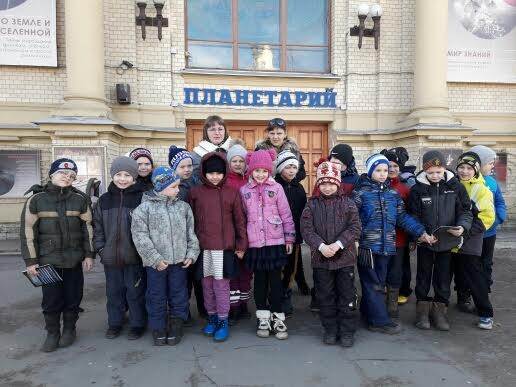 Образовательная деятельность школы-интерната Содержание и качество подготовки обучающихся. Школа-интернат создана для обучения и воспитания детей с тяжелой речевой патологией, оказания им специализированной помощи, способствующей преодолению нарушений речи.  Коррекция речевых нарушений и связанных с ними особенностей развития воспитанника осуществляется в процессе обучения и воспитания на всех уроках, внеклассных и других мероприятиях в условиях соблюдения речевого режима и обеспечивает формирование и полноценное развитие речи воспитанников, устранение у них дефектов устной речи, письма, чтения. В специальную (коррекционную) школу-интернат  принимаются дети из различных районов Санкт-Петербурга и Ленинградской области, имеющие тяжелые нарушения речи различного патогенеза (общее недоразвитие речи, тяжелое фонетико-фонематическое недоразвитие, нарушения лексико-грамматического строя речи, письма и чтения), степень выраженности которых препятствует обучению в обычной общеобразовательной школе. При этом у ребенка должны быть сохранными физический слух и интеллект.Школа-интернат осуществляет образовательный процесс в соответствии с уровнем общеобразовательных программ двух ступеней образования:I ступень – начальное общее образование (нормативный срок освоения 4 года (1-4 классы).II ступень – основное общее образование (нормативный срок освоения 6 лет (5-10 классы).В учебном плане специальной (коррекционной) школы-интерната (V вида) № 2 Адмиралтейского района Санкт-Петербурга учтены  особенности  организации  учебно-воспитательного процесса школы-интерната, представлены все образовательные области, предусмотренные базисным планом, в соответствии с  требованиями федерального компонента.Школа-интернат работает по I отделению (вариант 1-4 классы, 5-10 классы). Нагрузка обучающихся в  I отделении регулируется за счёт увеличения количества лет обучения в основной школе, организации учебного материала, жёсткой этапности в формировании умений и навыков. Важным средством предупреждения перегрузок является пропедевтическая направленность всего процесса обучения, его индивидуализация, достигаемая за счёт тщательного изучения структуры нарушения и осуществляемая как на специфических уроках и занятиях, так и в ходе изучения предметов общеобразовательного цикла. Образовательные области учебного плана, в основном соответствуют содержанию обучения в общеобразовательной школе, что позволяет сохранять единое образовательное пространство и дает возможность перевода в общеобразовательную школу детей, имеющих интенсивную положительную динамику коррекционной работы.Все общеобразовательные и коррекционные курсы взаимосвязаны друг с другом и направлены на комплексный учебно-воспитательный процесс и социальную готовность выпускников школы.Результаты промежуточной аттестации учащихсяКоличество обучающихся, переведенных условно (по состоянию на 30.06.2017)Результаты аттестации выпускников 9 классов (по состоянию на 30.06.2017)Результаты ГИА по программам основного общего образования (по состоянию на 30.06.2017)Итоги реализации ФГОС, проведения мероприятий по их введению.Федеральный государственный образовательный стандарт начального общего образования (ФГОС) утвержден МОиН РФ приказом № 373 от 06 октября 2009 года; зарегистрирован  Минюстом России 22.12.09, регистрация № 17785. Таким образом, ФГОС  введен в практику работы нашего образовательного учреждения (ОУ) с 1 сентября 2012 года. Таким образом, в 2016-2017 учебном году по ФГОС  обучались дети 2-5 классов, а в 2017-2018 учебном году будут обучаться дети 3-6 классов.С 01 сентября 2016  школа-интернат школа - интернат начала реализовывать ФГОС для детей с ОВЗ, имеющих тяжелые нарушения речи. Для успешного внедрения ФГОС для детей с ОВЗ, имеющих ТНР, школой проделана большая подготовительная работа, а именно:- разработана «Дорожная карта» по обеспечению введения ФГОС для детей с ОВЗ, имеющих тяжелые нарушения речи;- созданы материально-технические, нормативно-правовые, организационно-методические и кадровые условия введения ФГОС ОВЗ;- проведен мониторинг готовности педагогов к введению ФГОС ОВЗ     - курсы повышения квалификации по направлению «Введение ФГОС ОВЗ» прошли 14 человекДля реализации стандарта школой-интернатом выбран Вариант 5.2 (4 года обучения).В связи с особенностями контингента обучающихся у образовательной организации имеется возможность организовать обучение учащихся по учебному плану, индивидуальному плану, реализация которого может подразумевать различную меру участия родителей (законных представителей) ребенка, привлечение сторонних организаций при осуществлении сетевого взаимодействия, другие возможности совершенствования условий для достижения наилучшего результата обучения школьников с ОВЗ и их адаптации в жизни современного общества.ФГОС для детей с ОВЗ  – это  целостная система, обеспечивающая оптимальные социально-психологические и педагогические условия жизнедеятельности обучающихся, формирование у детей культуры здорового образа жизни, подготовка   их  к взрослой, самостоятельной жизни и формирование у детей умения ориентироваться в различных  жизненных ситуациях а именно - воспитание Человека:умеющего взаимодействовать с окружающим миром;готового к жизненному самоопределению; способного созидать; выбирающего здоровый образ жизни.Информация к порядку  перехода на ФГОС для  детей с ОВЗКоличество первых классов на 2017-2018 учебный год:- планируемый набор – 2 класса- примерное количество обучающихся – 20 человек     2. Количество вторых классов на 2017-2018 учебный год-2 класса         Количество обучающихся – 21 человек     3. ФГОС НОО обучающихся с ОВЗ  Повышение квалификации административно-управленческого персонала, прошедших повышение квалификации Повышение квалификации учителей начальных классов, педагогов службы сопровождения Информационное сопровождение хода введения ФГОС ОВЗ Мониторинг введения ФГОС начального общего образования обучающихся с ОВЗ и ФГОС образования обучающихся с умственной отсталостью (интеллектуальными нарушениями) в 2016/2017 учебном году1. Соответствие нормативно-организационного обеспечения введения ФГОС НОО ОВЗ / ФГОС О у/о в образовательном учреждении требованиям Стандарта2. Финансово-экономическое обеспечение введения ФГОС НОО ОВЗ / ФГОС О у/о 3. Mатериально-техническое обеспечение образовательной организации в условиях введения  ФГОС НОО ОВЗ / ФГОС О у/о4. Кадровое обеспечение образовательной организации в условиях введения ФГОС НОО ОВЗ / ФГОС О у/о5. Информационное обеспечение образовательной организации в условиях введения ФГОС НОО ОВЗ / ФГОС О у/о6.Оценка соответствия адаптированной основной общеобразовательной программы требованиям ФГОС НОО ОВЗ / ФГОС О у/о7. Анализ опыта введения в образовательной организации ФГОС НОО ОВЗ / ФГОС О у/оДостижения обучающихся во внутришкольных, районных, региональных, всероссийских и международных конкурсах, соревнованиях, фестивалях, проектах, деятельность различных творческих коллективов.       Школа-интернат традиционно принимает ежегодное участие  в городских,  районных конкурсах:- «Мир в капле осени» - «Вера, Надежда, Любовь». - «Дорога и мы» - «Зеленый огонек»- «Живое слово»и др.и всегда получает дипломы победителей, призеров или участников за представленные работы.Мероприятия по направлениям деятельности РОС.  Результативное участие в РОС.  Совершенствование условий для индивидуального развития детей с ограниченными возможностями, стимулирования их творческой активности, наиболее полной самореализации в различных видах внеурочной деятельности, реализации их склонностей и интересов через насыщенную учебно-воспитательную среду школы-интерната.Приоритеты развития РОС, значимые для ОУГБОУ школа-интернат №2 определяет значимыми для себя следующие приоритеты: повышение качества и доступности образования в соответствии с современными запросами субъектов образовательных отношений и перспективными задачами социально-экономического развития Адмиралтейского района и в целом Санкт-Петербурга; развитие системы оценки качества образовательных услуг и обеспечение введения Федеральных государственных образовательных стандартов в образовательной организации;  развитие кадрового потенциала системы образования для решения перспективных задач; повышение эффективности инновационной деятельности образовательного учреждения; развитие общественного характера управления осуществляемыми изменениями в сфере образования. совершенствование систем здоровьесбережения, работы с детьми с ОВЗ и психолого-педагогическая поддержка различных групп детей; инновационные формы сетевого взаимодействия образовательных организаций; системное развитие направления патриотического воспитания и социализации подрастающего поколения; развитие высокотехнологичной образовательной среды для обеспечения индивидуализации образовательного процесса; создание развивающей среды и современного внутреннего дизайна в образовательном учреждении. Реализация проектов программы развития школы-интерната в контексте районной программы развития.       Согласно структуре программы развития районной образовательной системы школа-интернат усиленно работала по направлению «Педагог-лидер».      Смысл педагогической профессии выявляется в деятельности, которую осуществляют ее представители и которая называется педагогической. Она представляет собой особый вид социальной деятельности, направленной на передачу от старших поколений младшим накопленных человечеством культуры и опыта, создание условий для их личностного развития и подготовку к выполнению определенных социальных ролей в обществе.      Очевидно, что эту деятельность осуществляют не только педагоги, но и родители, общественные организации, руководители предприятий и учреждений, производственные и другие группы, а также в известной мере средства массовой информации. Однако в первом случае эта деятельность - профессиональная, а во втором - общепедагогическая, которую вольно или невольно осуществляет каждый человек и по отношению к самому себе, занимаясь самообразованием и самовоспитанием. Педагогическая деятельность как профессиональная имеет место в специально организованных обществом образовательных учреждениях: дошкольных заведениях, школах, профессионально-технических училищах, средних специальных и высших учебных заведениях, учреждениях дополнительного образования, повышения квалификации и переподготовки.     Цель педагогической деятельности связана с реализацией цели воспитания, которая и сегодня многими рассматривается как идущий из глубины веков общечеловеческий идеал гармонично развитой личности. Эта общая стратегическая цель достигается решением конкретизированных задач обучения и воспитания по различным направлениям.     Большое внимание разработке проблемы целей воспитания уделял А.С. Макаренко, но ни в одной его работе нет их общих формулировок. Он всегда резко выступал против любых попыток свести определения целей воспитания к аморфным определениям типа "гармоническая личность", "человек-коммунист" и т.п. А.С. Макаренко был сторонником педагогического проектирования личности, а цель педагогической деятельности видел в программе развития личности и ее индивидуальных коррективов.     В качестве основных объектов цели педагогической деятельности выделяют воспитательную среду, деятельность воспитанников, воспитательный коллектив и индивидуальные особенности воспитанников. Реализация цели педагогической деятельности связана с решением таких социально-педагогических задач, как формирование воспитательной среды, организация деятельности воспитанников, создание воспитательного коллектива, развитие индивидуальности личности.Деятельность учителя-воспитателя по своей природе есть не что иное, как процесс решения неисчислимого множества задач различных типов, классов и уровней.Специфической особенностью педагогических задач является то, что их решения практически никогда не лежат на поверхности. Они нередко требуют напряженной работы мысли, анализа множества факторов, условий и обстоятельств. Кроме того, искомое не представлено в четких формулировках: оно вырабатывается на основе прогноза. Решение взаимосвязанного ряда педагогических задач очень трудно поддается алгоритмизации. Если же алгоритм все же существует, применение его разными педагогами может привести к различным результатам. Это объясняется тем, что творчество педагогов связано с поиском новых решений педагогических задач.Каким должен быть педагог? Какими личностными качествами должен он обладать? Насколько сильны должны быть лидерские задатки педагога? Все это риторические вопросы, на которые ищут ответы и психологи и педагоги.     У человека, сознательно вступающего на педагогический путь, помимо четкой мотивации, должны быть и врожденные качества, среди которых любовь к детям должна стоять на одном из главных мест.    Особенно молодому педагогу сложно стать авторитетом в глазах детей, поэтому только лидеры по своей внутренней сущности могут добиться успеха на учительском поприще. Педагог, обладающий лидерскими качествами способен вести за собой подопечных, увлекать в страну идей и знаний, новых свершений. Если же педагог будет малоинициативен, равнодушен к своей профессиональной деятельности, то даже способный ребенок может не раскрыть свои таланты.    Подобно магниту, притягивающему к себе железные гвоздики, педагог - лидер располагает к себе детей и коллег. Если же педагог, придя в образовательное учреждение, займет позицию «куска металла», холодного, не отталкивающего, но и не притягивающего, то «железные гвоздики» останутся неподвижными и равнодушными Педагог-лидер    Лидер (от англ. leader - ведущий, первый, идущий впереди) -- лицо в какой-либо группе (организации), пользующееся большим, признанным авторитетом, обладающее влиянием, которое проявляется как управляющие действия. Член группы, за которым она признает право принимать ответственные решения в значимых для нее ситуациях, то есть наиболее авторитетная личность, реально играющая центральную роль в организации совместной деятельности и регулировании взаимоотношений в группе.     Можно ли развить лидерский потенциал личности? Если можно, то как это сделать? Существуют две точки зрения. Первая предполагает, что лидером нужно родиться, что обучение и воспитание не играет никакой роли. Это предположение основано на том, что у человека есть семь врожденных инстинктов: самосохранения, продолжения рода, альтруизма, исследования, доминирования, свободы и сохранения достоинства.     Человек рождается с генетической программой приспособления, со своим призванием, которое и есть судьба ("рожденный ползать летать не может"). От того, какой именно инстинкт занимает у конкретного человека первое место, зависит его типология по доминирующему инстинкту.     Вторая точка зрения заключается в том, что и на врожденные потребности оказывают влияние условия жизни и характер воспитания, следовательно, лидерский потенциал можно развивать, хотя для этого необходимы определенные задатки психофизиологического характера (например, хорошее здоровье, развитое внимание и память, способность к продуктивному мышлению).     Развитие лидерского потенциала личности с раннего детства обусловлено взаимодействием биологических (особенности темперамента и здоровья) и социальных факторов.    В психологии приняты различные классификации лидеров:по содержанию деятельности (лидер-вдохновитель и лидер-исполнитель);по характеру деятельности (универсальный лидер и ситуативный лидер);по направленности деятельности (эмоциональный лидер и деловой лидер) и т. д.    Лидер может быть одновременно и руководителем группы, а может им и не быть.     Лидер в педагогическом коллективе - это человек, профессионал, умеющий организовать любую деятельность (с детьми, с педагогами, с родителями).     Педагог должен быть принят самими ребятами в качестве ориентира и эталона. Важно лидировать не только на основании записей в дипломе (это лишь «руководитель»), но по единодушному выбору воспитанников. А это означает включённость в их среду, общение (не «я» - «вы», а «мы»), такие действия учителя, которые ученики воспринимают как востребованные ими самими. Быть лидером -- значит:быстрее и точнее других ориентироваться в собеседнике, ситуации;уметь смотреть на мир глазами тех, кого он намерен возглавить;быть актёром, но и командиром; сообщать новое, но и вести диалог;видеть не таких ребят, которые перед ним сейчас, а таких, какими они будут завтра, если диалог состоится;знать предмет, а главное - как он войдет в жизнь ребят, что они обретут благодаря ему .     Важнейшие личностные качества лидера - уверенность, рождаемая компетентностью, и опора на мнение большинства - производное безостановочной деятельности аналитического мышления, достигающего рефлексивного уровня.     Педагоги и психологи говорят о «харизме», «факторе ИКС», ведь сегодня учитель и ученики не две противостоящие позиции, а единая; в этом синтезе учителю принадлежит роль лидера, и право на неё дают лидерские качества в их совокупности, признанные и подтверждённые рейтинговыми характеристиками. Чем ближе будущий учитель окажется к позиции «лидер», тем шире его сознание, точнее и актуальнее речевое воздействие на собеседника и взаимодействие с ним, основательнее знание современной культуры и подростковой субкультуры, высокомерное манкирование которыми самому эрудированному учителю никогда не позволит стать лидером.Задача лидера - объективизировать мир, показать его многообразие, а одновременно -- избавить ребёнка от растерянности, которой сопровождается разрушение эгоцентрических приоритетов, сменяющееся адекватным восприятием объективных явлений и предметов.     Лидер -- это умение в каждый миг диалога оперировать сведениями, которые востребованы собеседником, но в ту же минуту и желанны, и неожиданны, формируют внимание и интерес. Коммуникативный лидер - это человек диалога.     В современном мире выделяют следующие тенденции: во-первых, в подростковой иерархии ценностей наиболее предпочитаем тот, кто потенциально может оказаться носителем зла; во-вторых, к своим одноклассникам подросток относится с позиции учителей предпочитаемых и прямо противоположно остальным учителям, которые «ничего не сделают».     Конечно, педагогу, стремящемуся к лидированию, не избегнуть разумной жестокости, в том числе и потому, что, окружённые атрибутами тюремной субкультуры и социобиологическими императивами, тинейджеры склонны путать страх и уважение, силу и её семиотическую оболочку.     Важно быть не только лидером, но и эффективным лидером. Психолог и автор ряда известных книг Дениэл Гоулман выяснил, что всех эффективных лидеров, в том числе и лидеров-педагогов, объединяет одна существенная особенность: они обладают качеством, которое теперь называют эмоциональным интеллектом. Гоулман, пришел к выводу, что эмоциональный интеллект - непременное условие грамотного лидерства.    Человек, не обладающий эмоциональным интеллектом, может иметь первоклассную подготовку, обладать острым умом и бесконечно генерировать новые идеи, но он все равно не станет великим лидером. Составляющие эмоционального интеллекта - самосознание, самоконтроль, мотивация и социальные навыки.     Надо сказать, что лидерство проявляется в имидже педагога. Выделяют так называемый лидерский стиль отношений и деятельности. Он зависит от типа темперамента, направленности, эмоциональности педагога и соответствует современному харизматическому стилю. По типу темперамента он близок сангвинику - спокойному человеку, направленному «во вне». Основные черты характера: общительность, открытость, беззаботность. Лидерский стиль отношений и деятельности используют те, кто умеет убеждать и вести за собой.     Преимущества: быстрая мобилизация ресурсов и упорство в достижении цели. Недостатки: игнорирование мнения меньшинства и возможные социальные напряжения. Пути совершенствования: вырабатывание умения слушать других, считаться с мнением меньшинства, не практиковать подавление оппонентов, а убеждать их.     Таким образом, лидерство - неотъемлемая часть профессионального педагога.2. Технология достижения педагогического успеха - лидеро-ориентированностьПрофессия педагога предполагает существование некой харизмы, без которой перед классом, группой нет смысла и появляться. Одну из возможных технологий предлагает профессор А. Мурашов. Итак, технология:Во-первых, войти в класс надо КРАСИВО, как на сцену выходит хороший актёр. Иными словами, уважая себя и не допуская мысли, что где-то можно сплоховать, - в одежде, в мыслях ли: актёр потерпит неудачу, а фехтовальщик будет исколот, если предательскому сомнению позволит ослабить себя хоть на миг.      Во-вторых, вызубрить и отрепетировать начало. Пусть первые слова кому-то кажутся импровизацией, пусть другие, более проницательные, увидят в них, наоборот, «фитиль», в свете которого их готовили (в нём упрекали Демосфена, но этот «фитиль», то есть подготовка, и сделал тщедушного заику лучшим оратором Древней Греции), -- важно, чтобы начало урока, классного часа, просто встречи с классом, группой было хорошо известным и не вылетело из памяти даже в состоянии «аудиторного шока», который, кстати, испытывают самые опытные педагоги.      В-третьих, не заискивать перед аудиторией, но начинать сразу о том, что невозможно не слушать, будь это интригующие факты или неожиданные, но имеющие право быть услышанными суждения.     В-четвёртых, выработать покровительственную манеру речи. Не восторгаться слишком эмоционально, не смеяться слишком громко, не говорить слишком быстро (осмысливают сказанное - как раз в периоды молчания, во время пауз).     В-пятых, не перекрикивать. Никогда и ни при каких обстоятельствах! Начинать -- только в тишине. А если не удаётся, ждать её с видом художника, оценивающего работу сына, который только взял кисть в руки. Не быть приятелем, но и не дидактом, церемонно сообщающим, куда впадает Волга.    В-шестых, с самого начала стать тем, кто уже является для ребят культовой фигурой. Молодые педагоги часто «играют» в своих недавних наставников: «Я вообразила себя ею, и всё получилось...» Ребята, затаив дыхание, смотрят на Аршавина? Слушают Диму Билана? Восторгаются «прикидами»  Ивана Урганта? Значит, надо совместить футбольный напор, ди-джеевскую самоуверенность и эстрадное умение любить себя, без которого человека не полюбит никто. Это - начало урока. А если более глобально?     Стать «одним из». Бесполезно внушать подросткам ценности старой девы, а бизнесменам -- преимущества развитого социализма. Вождём католиков может быть только католик, а не гугенот! Примите ценности и ориентиры класса. Даже если они заведомо «не катят», -- примите! А потом, когда станете лидером, ведите на штурм таких высот, которые сначала были недостижимыми. Надо усвоить однажды и навсегда: возглавляет -- свой, а не чужой. Помните, почему талантливого, но «не-своего» Барклая де Толли солдаты так и величали -- «Болтай да и только»? Его заменили Кутузовым, и кричалка сразу сменилась: «Пришёл Кутузов бить французов!» Хоть никто его ещё и не знал. Но - «свой»!Знать то, чем живут ребята, но - лучше, основательнее, полнее. И если они спорят, какая группа лучше, - «Легко!» или «Транзит», «Ногу свело!» или «Дискотека Авария», -- они нам ненавязчиво предлагают роль арбитров, а сами ждут, можем мы ими быть (а значит, лидерами тоже) или нет (настоящие судьи -- именно они).     Лидер у мальчишек -лучший футболист и знаток тяжёлого рока, у девчонок -- модница и красавица (в том числе в результате умелого макияжа или беспощадной диеты).    Не плыть против течения. В бизнесе есть понятие «тёплой аудитории», то есть такой, которая наиболее вероятно поддаётся рекламе, заведомо примет участие в том, что ей предлагают, расстанется с деньгами во имя обретения каких-то благ, о которых ей рассказывают. Такая аудитория есть и у нас, с неё и начинается восхождение на пьедестал. Не учат новичка общаться с лошадью, сразу пустив её вскачь! А вот «холодная» аудитория -- это лидеры ребячьего мнения, ни за какие коврижки не желающие уступать педагогам своих позиций. И тут нужно не «опускать» их на глазах класса, а использовать организаторские возможности и сделаться лидерами для них самих. Что этому способствует?     Знание приоритетов: ученик парикмахера пойдёт за парикмахером, а музыкант, каким бы талантливым он ни был, ему без надобности.Умение заинтересовать: безразличие приводит к скуке, а лидер - не тот, кому скука прощается.    Знание того, чем занять и чем вдохновить: это яркие сюжеты, остроумные суждения, умение состязаться на равных.Безусловное уважение. Но - старшего к младшему, знатока - к неофиту, человека, многое видевшего, - к тому, кто ещё вступает в жизнь.Всегда иметь историю, факт, сюжет, которые могли бы привлечь внимание ребят. Это может быть и жизнь Евгения Онегина - но не в устах литератора. Рассказ о Варфоломеевской ночи - но не из уст историка, сообщавшего об этом на уроке. У кружков есть руководители, а наше призвание - лидировать, что труднее и реже.Конечно, педагогическая «харизма», которую педагоги получили вместе с дипломом об окончании пединститута, всегда работает на них, и этим они могут себя успокаивать. Но сегодня диплома мало. Важно «войти в шкуру» ученика, посмотреть на мир его глазами -- и всегда иметь ответ на такие вопросы:Зачем мне то, что она будет рассказывать? В жизни это надо?А она умная - или её можно развести на непонятках? Или взять на дурика?Она на Толяна (возможны варианты) наехать сможет, если он заборзеет?А что она сделает, если я напишу на перемене на доске о ней?Она своя или какая-нибудь Марь-Иванна? Вовочкой прикинуться?Так кто же такой современный учитель? Это - лидер, педагогическая харизма которого проявляется по вышеизложенному примеру.3.Харизма педагогаХаризма (греч. чЬсйумб, «милость», «божественный дар», «благодать») - наделённость какого-либо лица, института, символа или совокупности действий свойствами исключительности, выделенности, сверхъестественности, непогрешимости или святости. Качество харизмы традиционно полагается не столько приобретаемым, сколько даруемым природой либо «потусторонними», мистическими силами .     Обычно под харизмой понимают эмоционально-психические способности человека, благодаря которым его оценивают как одарённого особыми качествами и способного оказывать эффективное влияние на людей.    Еще более века назад социолог Макс Вебер, изучая феномен успеха известных людей, пришел к выводу, что все они обладают определенными чертами характера, которые позволяют им собрать вокруг себя многотысячные армии единомышленников или поклонников. Иными словами, человек харизматичный способен убедить, увлечь, вызвать доверие и интерес, даже если он не обладает супер-интеллектом. Тут, скорее, играет роль его умение преподнести себя, заинтриговать, создать такой словесный образ, который западет в душу даже скептикам. Истинным лидерам сопутствует удача.    Самое интересное, что харизматичный человек не всегда может быть правым в своем деле, но люди, внимающие его речам, почему-то уверены, что он предлагает им правильный путь. Поэтому, ничуть не сомневаясь, следуют за ним хоть на "край света". Бывало, что и таким "злым гениям", как Гитлер, удавалось воздействовать на огромные массы людей. Из чего следует, что важна не полярность импульса, а его сила. Даже если человек заблуждается, за ним все равно следует толпа жаждущих, потому что он смог убедить их, или внушить им правильность своего суждения.    Если задаться вопросом о необходимости харизмы в педагогической деятельности, то на него могут ответить те «запросы» и «вызовы», которые предъявляются современной школе.   Первый "вызов" - названный вызовом времени - подготовить человека, способного развиваться самостоятельно, трудно назвать запросом сугубо современным - он, очевидно, лежит в основе любого воспитания, хотя если говорить о традициях воспитания в советском государстве, то оно на всех этапах подталкивало к вытравливанию способностей к самостоятельности. Наверное, в советской образовательной системе люди могли становиться самостоятельными, главным образом, вопреки воспитанию - отсюда частый парадокс: бывшие троечники оказывались успешнее отличников - они еще в школе вырабатывали навык самостоятельных решений .    Вызов второй - "вызов территории" - помочь человеку в национальной самоидентификации, так же, как третий - "вызов нравственности" - предложить молодому человеку образ героя, - представляются чем-то из области фантастики или, что более вероятно, из области не вполне сформулированной тоски по играм зарница, урокам "мужества", школьным музеям боевой славы. Ведь, если говорить всерьез, школа (в широком понимании этого слова - от детских садов и кружков до университетов) может предложить только те устойчивые идеалы, которые реально существуют в качестве общепризнанных за пределами школы.     Для того, чтобы в школе формировать образы героев, у учеников должно быть ощущение единства системы ценностей родителей и учителей, друзей и авторитетных сверстников.    Еще очень важно, при постепенном выстраивании правильных элементов образовательной системы - а оно все-таки происходит, как бы ни старались противостоять этому враги реформирования "уникального" образования, - не создавать ложных мифологем.   Ну и, наконец, главное, без чего не выстроится новая школа - молодые, с непредвзятыми оценками, умеющие разговаривать с младшими, умеющие объяснять и учиться сами - учителя. Где таких взять? В сегодняшних университетах.   И все-таки харизма педагога - это плюс, но если педагог в достаточной мере наделен интеллектуальными способностями и др., дабы не завести своих подопечных в «дебри». И без харизмы педагог сможет дать необходимый минимум знаний для воспитуемого. Но, конечно, харизматичный, обладающий высоким интеллектом педагог - мечта любого ученика, родителей, социума и государства в целом.Заключениепедагог лидерский харизмаКто такой современный учитель? Становление учителя определяется сегодня, с одной стороны, профессионально необходимым объёмом знаний и личностными качествами, способными активизировать процесс обучения. С другой стороны, уровень, характер и качество образовательной деятельности обусловлены социальным контекстом -- позициями, на которых общество готово принимать учителя и ученика, многообразием целей, задач и условий, которые она выдвигает перед ними.Педагог, усвоив базовые ценности и культурно-цивилизованные коды, должен быть человеком способным и социализировать ученика, формируя его адаптивность, известную конформность, создавая коммуникативные и сюжетные модели, с помощью которых тот преодолеет мешающее жить и самореализоваться; и внедрить ученика в контекст высокой культуры, но так, чтобы она не противостояла приоритетам прагматической цивилизации. Учитель, чтобы попадать словом в «яблочко», должен знать приоритеты подростков и молодёжи. Он слушает и оценивает и музыку Баха и Чайковского, и последние хиты; знает классическую, и - обязательно! современную литературу; владеет и молодёжным сленгом, и литературным языком; имеет представление и о последнем «писке моды»: ведь убедить и внушить может не противник, и даже не полемист, а единомышленник.Формирование лидерских способностей у педагога - это становление на путь самосовершенствования. Это возможность дать подрастающему поколению достойное образование, которым оно в последующим поделится со следующим поколением.Но если лидерские способности можно сформировать, то харизма либо есть, либо ее нет. И наличие харизмы не всегда означает квалифицированность преподавателя, т.к. учить можно как плохому, так и хорошему.     Идеальный вариант педагога: наличие у него лидерских качеств, интеллектуальных способностей и харизмы. Именно такой педагог сможет дать достойное образование и дети получат возможность адаптироваться к реалиям современной жизни, получить все по максимум и при этом остаться человеком. Но харизма и лидерство - это не только «крылья», дающие взлететь подросткам, но и «тяжкий груз», которые ложится на плечи педагогов, заставляет их постоянно совершенствоваться, искать новые приемы, методики и технологии, в общем, идти в ногу со временем.Особенности деятельности школы-интерната по следующим направлениям: Деятельность МО. В течение многих лет основной формой методической работы в школе-интернате являются следующие методическое объединение педагогов.      - МО классных руководителей;     - МО воспитателей;- МО учителей-логопедов;     - МО учителей начальной школы;     - МО учителей гуманитарного цикла;- МО учителей естественнонаучного цикла Деятельность методических объединений школы-интерната направлена на развитие не только предметных, дидактических, методических, психолого-педагогических знаний и умений, но и личностного потенциала педагога, в который входят система его профессиональных ценностей, его убеждения и установки.  Для нас важно, чтобы в ходе этой деятельности педагог стал самым активным субъектом процесса совершенствования.Цель МО - совершенствование преподавания учебных предметов и проведение мероприятий по повышению педагогического мастерства учителей и воспитателей.В рамках МО рассматриваются вопросы частной методики по предмету: разработка приемов, методов, технологий обучения по тем или иным темам, которые сами преподаватели для себя считают актуальными, работа с образовательными стандартами, инновационные технологии, совершенствование форм и методов организации урока, подготовка к экзаменам, взаимные посещения занятий и др. Основная форма -  заседание. Каждое МО работает над своей методической темой, тесно связанной с методической темой школы (Овладение современными педагогическими технологиями как фактор мастерства педагога) и в своей деятельности, прежде всего, ориентируется на освоение новых приемов и методов повышения качества обучения.  МО работают над созданием системы обучения, обеспечивающей потребность каждого ученика в соответствии с его склонностями, интересами и возможностями. Ведется работа по освоению учителями современных методик и технологий обучения. Уделяется внимание формированию у учащихся навыков творческой научно-исследовательской деятельности; сохранению и поддержанию здоровьесберегающей образовательной среды.Новой коррекционной школе нужен новый учитель, мобильный, готовый к восприятию инноваций и умеющий действовать по-новому. Сохранение и укрепление здоровья обучающихся.  Работа школы-интерната в данном направлении направлена на оздоровление детей и их социальную адаптацию. Реализация данного аспекта происходит не только через педагогический аспект пропаганды здорового образа жизни, но и через реальную медицинскую помощь ребенку в преодолении его недуга.           Цель и планируемые действия соответствуют не только сегодняшним, но и будущим требованиям, предъявляемым к школе-интернату и условиям его деятельности.     Наряду с общим образованием, большое место должно уделяется выявлению возможностей для реализации физического, психического и социального потенциала детей, для получения учениками знаний и выработки навыков, необходимых для принятия правильных решений, относящихся к их собственному здоровью, а также для сохранения и улучшения благоприятной для здоровья окружающей среды.     Статистические данные за последние три года показывают высокую заболеваемость детского населения. Анализ показал, что это обусловлено ухудшением социально-экономической обстановки, обострением проблем рационального питания, снижением уровня здоровья родителей, наследственностью. У учащихся и их родителей не сформировано ценностное отношение к своему здоровью, что объясняется недостаточной пропагандой педагогических и медицинских знаний, здорового образа жизни.
     Теоретическое определение здоровья звучит следующим образом: здоровье – это не только отсутствие заболеваний, а состояние физического, психологического и социального благополучия. Здоровье человека непосредственно зависит от факторов наследственности, экологического и социального, качества медицины и самой жизни. Если все эти факторы четко работают как единое целое, только в этом случае можно рассчитывать на хорошее здоровье на долгие годы. 
    Надо много знать о самом себе. « Все усилия благоразумного человека должны направляться не к тому, чтобы чинить и конопатить свой организм, как утлую ладью, а к тому, чтобы устроить себе такой образ жизни, при котором организм как можно меньше приходил бы в расстроенное положение, и, следовательно, как можно реже «нуждаться в починке». Д.И. Писарев. Только здоровый человек может в полной мере стать творцом своей судьбы, добиться определенных успехов в карьере и личной жизни, продуктивно проводить свой досуг, быть создателем в окружающем его мире. Сейчас, как никогда, приоритетной задачей школы-интерната стала концентрация усилий всего педагогического коллектива на сохранение и укрепление здоровья учащихся с первого класса обучения,  формирование здоровой школьной среды через создание единой образовательно-оздоровительной системы укрепления здоровья учащихся.
В ходе данной работы в 2016-2017 учебном году педагогический коллектив решал следующие задачи:  - создание развивающей среды – пространство самореализации;
  -  помочь ребенку накопить необходимый опыт и знания для успешного выполнения главных задач воспитательно-оздоровительной работы по укреплению его физического и психического здоровья;
 -  сформировать через активную деятельность здоровый организм ребенка, его динамическое и устойчивое состояние к экстремальным ситуациям;
 -  обеспечить учащихся уровнем знаний, умений, навыков по  сохранению и укреплению здоровья.
    - создать мотивацию к укреплению и сохранению здоровья учащихся.
    - направить совместную работу всего педагогического коллектива и родителей  на формирование навыков саморегуляции поведения школьника, направленные на осознанное сохранение и укрепление своего здоровья.  Работа с одаренными детьми Мир детства - чудесная планета, жители которой многому учатся, познают окружающий мир, приобретают необходимые личностные качества, многое понимают и чувствуют. Ребенок ежедневно погружается в различные виды деятельности, которые помогают ему раскрыть творческие способности.        Школьный период в жизни ребенка создает благоприятные условия для общения детей, обмена личностными интересами, реализуется потенциал развития ребенка, как познающего не только самого себя, но и окружающий мир. Детей объединяет желаниебыть значимыми и полезными.                Работая с учениками нашей школы, мы наблюдаем, что среди детей с тяжелой речевой патологией есть ученики, имеющие определённые способности.                Внеклассная работа имеет большое образовательное и воспитательное значение для учащихся нашей школы. Она способствует расширению и углублению знаний, развитию творческой активности, осуществлению нравственного воспитания, помогает ребенку самореализоваться.        Среди воспитательных средств, обеспечивающих отношения сотворчества среди учащихся, особое место занимают совместные творческие дела.        Ведущая форма организации внеурочной деятельности, культивируемая в нашей школе, - коллективные творческие дела (КТД). Здесь каждый имеет право выбора и возможность определиться в любом виде деятельности. Значимым условием организации совместных творческих дел является добровольность и посильность участия в них школьников, соответствие их возрастным особенностям.        В учащихся коррекционной школы учителя, воспитатели и педагоги дополнительного образования стараются развивать самые разные интересы. Для этого перед учащимися школы-интерната ставятся доступные увлекательные задачи, уделяется специальное внимание проблемам их развития (физического, психического, умственного) и воспитания (художественно - эстетического, нравственного, патриотического, трудового), ведется наблюдение за интересами ребенка.        Для развития интереса и адекватной постановки задач учитываются факторы, способствующие достижениям: индивидуальность, способности, возможности.        В школе-интернате на протяжении многих лет успешно ведется работа в рамках проекта «Библиобраз», где дети знакомятся с различными литературными произведениями и в конце проекта выступают с их инсценировками.        Искусство играет огромную роль в формировании личности. Общение с искусством совершенствует эстетический вкус, позволяет корректировать свой идеал, соотносить ценностные ориентиры разных народов.        Цель проекта - формирование раскованного, общительного человека, не только владеющего основами сценического мастерства, но и коммуникативные качества личности ребёнка, умеющего слушать и понимать.        Одаренный ребенок неповторим, и задача опытного педагога вовремя продиагно-стировать и направить индивидуальную способность ребенка в нужное русло.                Комплексные ритмические, музыкальные, пластические игры, призваны обеспечить развитие естественных психомоторных возможностей детей, обретение ощущения гармонии своего тела с окружающим миром, развитие свободы и выразительности телодвижений. Дети, которым с трудом дается устная речь, легко заменяют речь мимикой и жестами. Развитие ребенка идет от движений и эмоций к слову. Поэтому вполне естественно, что речевым детям легче выразить свои чувства и эмоции через пластику своего тела. Особенно интересные пластические образы дети представляют при соответствующем музыкальном сопровождении.        Также педагогом проводятся игры и упражнения, направленные на развитие дыхания и свободы речевого аппарата ребёнка, умение владеть правильной артикуляцией, чёткой дикцией, разнообразной интонацией, логикой речи и правильным произношением. На занятиях логоритмикой используются игры со словом (развивающие связную образную речь, творческую фантазию, умение сочинять небольшие рассказы и сказки, подбирать простейшие рифмы и т.д.) Применение специальных игр и упражнений, развивающих дыхание, освобождающих мышцы речевого аппарата, формирующих чёткую дикцию и подвижность голоса, направлены, прежде всего, на раскрепощение ребёнка.        Для того, чтобы добиться результатов в художественном воспитании школьников, педагог опирается на эмоциональный мир ребёнка, на его познавательный интерес.         Нужно отметить, что творческая жизнь одарённых детей занимает одно из первых мест в жизни учеников школы. Дети участвуют в различных кружках по интересам, любят выступать на публике, проявляют активность.        Учитывая потребности и интересы ребят, мы вышли на создание  инструментального ансамбля «Ложкари», где музыкально одарённые дети могли реализовать свои таланты. Репетиции и выступления представляют собой синтез вокального, театрального, хореографического и других видов искусств. Ансамбль принимает участие в   конкурсах различного уровня и получает дипломы победителя.Как известно музыкальное воспитание детей с дефектами в речевом развитии является одним из эффективных методов коррекции эмоционально - волевой сферы и социально - психологической адаптации.                Чтобы воспитать физически здорового, жизнерадостного человека, необходимо поддерживать в нём положительные эмоции и создавать ситуацию успеха.        Участие  детей в школьных праздниках, возможность выступить перед зрителями позволяет детям почувствовать себя свободно и раскрепощено, что дает им в дальнейшем шанс иметь активную жизненную позицию. Проводимые мероприятия несут радость и чувство удовлетворения не только детям, но и взрослым.        Итогом плановой работы стали праздничные представления:- «Новый год», «День победы», «Со страниц на сцену», «Прощание с Азбукой», «Весенний концерт», отчетные спектакли театрального кружка «Золушка» и «Сказка о потерянном времени»                Эмоциональное восприятие праздников формирует у детей способность к сопереживанию, учит взаимовыручке.        Жизненный, семейный, трудовой и коммуникативный опыт - главные составляющие социального опыта, приобретаемого детьми в процессе подготовки и участия в праздниках. Кроме того форма праздника - мощный фактор положительного воздействия на эмоциональную сферу ребенка. Подобные художественно - познавательные мероприятия (концерты, праздники, конкурсы т т.д.) проходимые в стенах нашей школы - являются важными компонентами развития детских талантов.        Самый важный дар, который стараются развить педагоги школы в ребенке, это здоровое самоощущение человека, которому есть что принести с собой в мир, где его встречают с радостью.План мероприятий по работе с одаренными детьми2017-2018 учебный  год Международная деятельность.  Педагоги школы-интерната  по мере возможностей  принимают участие в международных семинарах. Антикоррупционное воспитание. Информация по антикоррупционному воспитанию:1. Количество учащихся 5- 10 классов – 101 человек2. Изучение предмета обществознание (включая экономику и право) - 6-10 классы (76 человек)3. Преподаватель предмета – учитель истории и обществознания 4. Количество учащихся, принявших  участие  во внеурочных мероприятиях – 78 человек5. Формы организации деятельности – классные часы, диспуты, конкурсы, деловые игры, лекции.6. Формы работы с родителями – оформление информационных стендов, пополнение сайта школы, родительские собрания, лекции.Цель антикоррупционного образования и воспитания в образовательном учреждении на 2016-2017 учебный год1. Формирование антикоррупционного мировоззрения, прочных нравственных основ личности, гражданской позиции и устойчивых навыков антикоррупционного поведения.Задачи антикоррупционного образования и воспитания в образовательном учреждении на 2017-2018 учебный год:1)  дать общее представление о сущности коррупции, ее формах, особенностях проявления в различных сферах жизни общества, причинах и социально опасных и вредных последствиях этого явления;2) сформировать комплекс знаний о коррупциогенных ситуациях для формирования стандартов поведения в соответствии с правовыми и морально-этическими нормами;3) формировать нетерпимость к проявлениям коррупции;4) продемонстрировать возможности борьбы с коррупцией;5) сформировать основы правовой грамотности.Работа с родителями.  В условиях, когда большинство семей озабочено решением проблем экономического, а порой и физического выживания, усилилась тенденция самоустранения родителей от решения вопросов обучения и воспитания ребенка. Другой негативной тенденцией является то, что многие родители, не владея в достаточной мере знанием возрастных и индивидуальных особенностей развития ребенка, порой осуществляют воспитание интуитивно. А это не всегда приносит позитивные результаты.В нашей школе обучаются   дети с ограниченными возможностями здоровья.   Особенности контингента учащихсяСоциальное положение учащихсяСовременный воспитатель должен хорошо представлять себе  особенности каждой семьи, а также и то, что именно семье принадлежит основная роль в формировании личности ребенка. Владение такой информацией позволяет предвидеть, как отношения в семье могут повлиять на личностное развитие ребенка, на его характер, поведение, здоровье.Учитывая все эти факторы, воспитатели тщательно выбирают направления и формы работы с родителями. Ведь становление личности во многом зависит от окружающей его социальной среды. Взаимодействие педагогов с родителями учащегося как раз и направлено на создание такой воспитательной среды.Установлению партнерских отношений педагогов с семьей каждого обучающегося, созданию атмосферы взаимоподдержки и общности интересов учителя, ученика и родителей способствует программа воспитательной работы,  которая позволяет скоординировать усилия классных руководителей, учителей, воспитателей, социального педагога, школьной медсестры  в работе с родителями.Цель: максимальное сближение интересов родителей и классных руководителей по творческому саморазвитию и самореализации личности учащихся и создание единого воспитательного пространства.Задачи:1) систематически и разносторонне знакомить родителей, как с основами теоретических знаний, так и с практической работой с учениками;2) привлекать родителей к активному участию к налаживанию интересной содержательной жизни детей в школе и дома;3) оказать психолого-педагогическую помощь семье в воспитании и обучении учащегося;4) формировать активную педагогическую позицию родителей, привлекать их к активному включению в учебный процесс, во внеурочную деятельность;5) обобщать и распространять положительный опыт семейного воспитания.Формы работы:
-Родительский лекторий-Нетрадиционные родительские собрания-Презентации семей, опыта родительского воспитания-День открытых дверей-Праздники-Конкурсы, соревнования-Экскурсии-Выпуск школьных газет-Выставка работ детского и родительского творчества-Помощь в ремонте и оформлении интернатных групп-Благоустройство и озеленение группы, школьной территории.Глобальные инициативы/проекты. Коллектив школы-интерната  в новом учебном году ставит перед собой цель – создание благоприятных условий для становления духовно-нравственной, творческой, деятельной, развивающейся, здоровой личности, способной к успешной социализации в обществе и активной адаптации на рынке труда. Сформулированная таким образом цель воспитания предполагает целостность воспитательной программы, ее мобильность, включающей в себя все сферы жизни учащихся.Задачи:1. Создание культурно-творческой среды школы.2. Активизация работы органов самоуправления классов и школы.3. Продолжить формирование физической культуры учащихся, ценностного отношения к здоровью.4. Продолжить развитие мировоззренческого, личностного и профессионального самоопределения учащихся.5. Продолжить работу по эстетическому воспитанию школьников через проведение внеклассных мероприятий культурной направленности.6. Воспитывать у учащихся гражданственность и любовь к Отечеству, нравственные качества личности на основе общечеловеческих ценностей.7. Усилить и систематизировать методическую работу с педагогами по вопросам воспитания.8. Совершенствовать работу с родителями.Создание условий для реализации индивидуальных учебных планов и сокращенных образовательных программ.Индивидуальный образовательный маршрут ребенка-логопатаЦель: повышение качества образования  детей-логопатов  в части преодоления недостатков речевого развития:  укрепление и развитие физического и психического здоровья, созданию основ коррекционно-развивающего взаимодействия «Взрослый — ребенок» с целью развития механизма компенсации нарушений у каждого ребенка.Задачи:1.        Разработать и апробировать  систему взаимодействия учителя – логопеда, педагога-психолога,   воспитателей и родителей, направленную на преодоление речевого дефекта 2.        Повысить эффективность традиционных  форм взаимодействия с ребёнком, за счет нового взгляда на решение задач воспитательно-образовательного процесса для достижения достаточного уровня развития  стрессоустойчивости, «социальной компетентности» и успешной социализации и адаптации к  школьному обучению.3.        Повысить психолого-педагогическую компетентность  родителей в вопросах  гармоничного развития личности ребенка. Способствовать принятию родителями воспитанников позиции активного участника педагогического процесса.Направления работыработа по развитию понимания речи;создание мотивации для развития речевых коммуникаций;3. формирование пространственных представлений и сенсо-моторных навыков;4.  коррекция дефектного звукопроизношения;    5.  развитие фонематического слуха и фонематического     восприятия;6.  уточнение и расширение словарного запаса;7.  усвоение грамматических категорий;    8. развитие психологической базы речи;    9. воспитание осознанной и активной мотивации к учению;Востребованность выпускников.Наши выпускники после 10 класса чаще всего поступают в профессиональные училища, колледжи или идут в 10 класс общеобразовательной школы. Мониторинг и оценка качества образования, результативности обучения.Качество знаний наглядно отражает уровень мотивации учащихся и уровень сформированности организационных умений учащихся.Процент качества знанийОценка образовательной деятельности. Внутренняя система оценки качества образования. Внутришкольный контроль. Закон РФ «Об образовании в Российской Федерации» определяет государственные  стандарты как основу объективной оценки уровня образования и квалификации выпускников; требования к образовательным программам; реализацию образовательных программ; общие требования к содержанию образования; общие требования к организации образовательного процесса. Образовательный результат школы предполагает развитие навыков и компетенций выпускника в контексте с социальной, политической, коммуникативной и общекультурной компетенциями на основании непрерывного образования через всю жизнь. Сформированная внутренняя мотивация – одна из движущих сил ребенка. У детей с речевыми проблемами в силу их психофизических особенностей резко снижена или вообще не сформирована мотивация к учебной деятельности, нарушена эмоционально - волевая сфера. Речевое отставание сильно тормозит развитие познавательного интереса, поэтому основной педагогической задачей для учителей коррекционной школы является повышение учебной мотивации учащихся. Только правильно организованные условия и методы обучения, соответствующие индивидуальным особенностям учащегося, своевременная личностно-ориентированная коррекционная помощь могут стимулировать развитие ребенка. В связи с этим можно определить основные направления деятельности работы в школе:-  создание общей положительной атмосферы на уроке, в школе;-  оказание коррекционной поддержки;-  создание ситуации успеха в учебной деятельности;-  стимулирование познавательного интереса через многообразие методов обучения, - использование инновационных образовательных технологий.     В течение всего учебного года учителями проводилась работа над привитием интереса к предмету, внеклассные мероприятия по предметам (прежде всего в рамках проведения запланированных предметных недель), подбирались и разрабатывались разнообразные методы и приёмы преподавания, применялась разноуровневая дифференциация в обучении.     Система внутреннего мониторинга школы-интерната является базовой основой независимой оценки качества образования.Анализ качества знаний2016-2017 учебный годИнновации. Опытно-экспериментальная работа. Инновационная деятельностьВ школе-интернате открыт музейно-методический комплекс «Санкт-Петербург – вчера, сегодня, завтра». 8 июля . по инициативе ветеранов Великой Отечественной войны, детей блокадного Ленинграда и педагогов школы на базе школьного методического центра была создана музейная экспозиция, а затем музейный зал «Я – петербуржец». В 2003 году музейный зал получил статус «Школьный музей», был сертифицирован и внесён в каталог школьных музеев Санкт-Петербурга.Публикации, представление опыта на научно-практических конференциях.Социальное партнерство.Школа-интернат благотворно сотрудничает с Дворцом детского и юношеского творчества «У Вознесенского моста», Домом детского творчества «Измайловский», с Информационно-методическим центром Адмиралтейского района, с Санкт-Петербургской академией постдипломного педагогического образования,  Педагогическим университетом им.А.И.Герцена, педагогическим колледжем им.Н.А.Некрасова, Санкт-Петрбургской ассоциацией общественных объединений родителей детей-инвалидов «ГАООРДИ», с коллегами  школ Санкт-Петербурга, Вологды и Ростова, осуществляющих обучение детей с ОВЗ, .  Результатом тесного сотрудничества является участие в  конкурсах, семинарах, круглых столах, в том числе  на базе школы-интерната.Анализ показателей деятельности организации.Прогноз основных тенденций развития школы-интерната. Образовательная политика ОО на следующий учебный год, другой предстоящий период. Образовательная политика нашего Учреждения направлена на обеспечение доступности и обязательности образования. Общее управление школой направлено на структуризацию деятельности, планирование, контроль, учет и анализ результатов работы. Штатная структура подразделений соответствует функциональным задачам специальной (коррекционной) общеобразовательной школы с системой дополнительного образования. Все структурные подразделения выполняют основные задачи, определенные Программой развития и Образовательной программой школы.Управленческая деятельность администрации школы направлена на достижение эффективности и качества образовательного процесса, на реализацию целей образования. Управление школой строится на принципах единогласия и самоуправления. Форма управления - вертикальная с привлечением коллегиальных органов управления.Спецификой работы школы-интерната по - прежнему остается  логопедическая направленность учебного и воспитательного процесса.№ п\пНазвание мероприятияКлассКол.-во участниковРезультаты участия (места, дипломы, грамоты, благодарственные письма)1Международный игровой конкурс по литературе «Пегас»5б2Дипломы2Международная олимпиада «Английский на отлично».101Диплом3X Всероссийская олимпиада по математике «Рыжий котенок».21Диплом4XI Международный конкурс «Новогодняя открытка»42Свидетельство 5Всероссийский межпредметный конкурс «Размышляй-ка!»2-36Сертификат6Международный конкурс по математике «Слон»42Свидетельство7I Всероссийский конкурс «Базовые национальные ценности в творчестве».91Диплом I степени8Международный конкурс «Древо талантов».61Диплом I степени9Проект «Мега-талант» - «В мире сказок, мифов и легенд».61Диплом III степени10Всероссийские соревнования по шахматам7-84Диплом 11Всероссийский конкурс «Золотая рыбка».4-726Диплом II степени12Региональный конкурс «Русский медвежонок. Языкознание для всех»61Диплом13Региональный экологический конкурс «Вода вокруг меня».91Диплом14XV Городская историко-краеведческая конференция «Война. Блокада. Ленинград.»81Сертификат15XIV Городской выставочно-конкурсный проект «Жизнь в согласии с природой»1, 52Диплом16II Городской конкурс чтецов «Разукрасим мир стихами.»32Грамоты17Городской конкурс мультимедийных презентаций «Моя будущая профессия».81Диплом18Городской предметный конкурс «Эврика»53Диплом III степени19Городской творческий конкурс «Соединяем сердца».3, 4, 518Дипломы20XIV Городская историко-краеведческая конференция «Война. Блокада. Ленинград.»91Диплом21III Городская конференция ЮИД «Движение ЮИД – за безопасность на дорогах».81Сертификат22Городская историко-краеведческая конференция «Старт в науку».81Диплом III степени23Городская олимпиада по русскому языку и литературе4, 102Дипломы24Районный тур региональной олимпиады по краеведению.91Диплом III степени25Районный конкурс «Мировое древо».2 - 45Дипломы26Районная историко-краеведческая конференция «Война. Блокада. Ленинград.»71Диплом III степени27Общекомандный зачет Спартакиады 8-1012Грамота28Районная выставка «Реликвии рассказывают»101Грамота29Шахматный фестиваль «Измайловская зима»101Диплом30Районный конкурс чтецов «Живое поэтическое слово».5-96Диплом III степени31Районный конкурс по литературе «Пегас»5-10110Сертификат32IX Районная научно-практическая конференция «Лабиринты науки»8-103Диплом33Соревнования в рамках Спартакиады «Первые старты»7,89Грамоты32Районные соревнования по мини-футболу в рамках Спартакиады7,89Дипломы33Районный конкурс детского творчества «В мире сказок»3, 55Диплом34Районный конкурс «Фильм! Фильм! Фильм!»310Диплом I степени35Районный этап всероссийских спортивных соревнований школьников «Президентские состязания»7-84Диплом36Районная олимпиада по математике5-64Диплом37Районный конкурс ученических портфолио «Вслух про себя»21Грамота38Районные соревнования юных знатоков ПДД «Зеленый огонек».46Грамота39Районный конкурс «Своя игра по ПДД»5-810Диплом40Районный творческий конкурс по ПДД «Дорога и мы»11Диплом41Районный творческий конкурс по ПДД «Дорога и мы»5-810Диплом42Районный конкурс юных знатоков ПДД «Город. Пешеход. Автомобиль.»510Грамота I место43 Районный тур II городского конкурса чтецов «Разукрасим мир стихами»32Диплом44Районный тур II городского конкурса чтецов «Разукрасим мир стихами»1, 44Сертификаты45Районный тур комплексной олимпиады.46Грамота46За высокие достижения в области дополнительного образования.83Грамоты47Конкурс детского художественного творчества «Рождество в Петербурге»81Диплом48Районный конкурс творческих работ «Мир в капле осени»1-87Дипломы I  степени, дипломы II  степени49Районный этап соревнований по шашкам.КомандаШк.-инт.6Диплом50Шахматный фестиваль «Измайловская весна»81Диплом51Районная Спартакиада по дартсу 7, 89Грамота52Районная Спартакиада по бочче.7, 89Грамота53Районная акция юных инспекторов движения «На страже дорожных правил»5-810Диплом№ п\пНазвание конкурсаКол.-во участниковРезультаты участия (места, дипломы, грамоты, благодарственные письма)1Районный конкурс педагогических достижений2Полонская Галина Викторовна – учитель истории и обществознания – участникПетрова Марина Евгеньевна – учитель начальных классов - участникИмеют звание «Заслуженный учитель»Награждены грамотой МО и науки РФИмеют знак«Отличник просвещения»Имеют знак«Почетный работник общего образования РФ»Имеют знак«За гуманизацию школы СПБ»11171Общее количество педагогических работниковДо 30 лет30-4040-5555-65Старше 65 лет5791614153Общее количество педагогических работниковДо 1 года(впервые приступившие к педагогической деятельности в 2016-2017 учебном году)1-55-1010-20Свыше 20572513730Имеют первую квалификационную категорию  по должностиИмеют первую квалификационную категорию  по должностиИмеют высшую квалификационную категорию по должностиИмеют высшую квалификационную категорию по должностиИмеют высшую квалификационную категорию по должностиучитель(учитель-логопед)воспитательучитель(учитель-логопед)Воспитатель,педагог-организаторпедагог-психолог171414151Начальное общее образованиеНачальное общее образованиеНачальное общее образованиеНачальное общее образованиеОсновное общее образование (5-9 классы)Основное общее образование (5-9 классы)Основное общее образование (5-9 классы)Основное общее образование (5-9 классы)Количество обучаю-щихся по состоянию на 25.05.2017Количество отличников(чел. и %)Количество окончивших учебный годна «4 и 5»(чел. и %)Количество оставленных на повторный курс(чел. и %)Количество обучаю-щихся по состоянию на 25.05.2017Количество отличников(чел. и %)Количество окончивших учебный годна «4 и 5»(чел. и %)Количество оставленныхна повторный курс(чел. и %)10010501101229010010%50%1 %1012%28%0Начальное общее образованиеОсновное общее образование00Категория обучающихсяВсего обучающихся по спискуна 25.05.2016Из них допущены к ГИАИз них  не допущены к ГИАИз числа допущенных к ГИА не сдали обязательные экзаменыИз числа допущенных к ГИА не сдали обязательные экзаменыИз числа допущенных к ГИА не сдали обязательные экзаменыКоличество выпускников получивших аттестат Количество выпускников не получивших аттестат Категория обучающихсяВсего обучающихся по спискуна 25.05.2016Из них допущены к ГИАИз них  не допущены к ГИАРусский языкМатематикаРусский язык и математикаКоличество выпускников получивших аттестат Количество выпускников не получивших аттестат ВТГ10100000100Экстерны00000000Всего10100000100Количество сдававших предмет% от общего количества учащихся 9 классовПолучили отметкиПолучили отметкиПолучили отметкиПолучили отметкиПолучили отметкиПолучили отметкиПолучили отметкиПолучили отметкиПолучили отметкиКоличество сдававших предмет% от общего количества учащихся 9 классов«5»%«4»%«3»%«2»%Средний баллОбязательные экзаменыОбязательные экзаменыОбязательные экзаменыОбязательные экзаменыОбязательные экзаменыОбязательные экзаменыОбязательные экзаменыОбязательные экзаменыОбязательные экзаменыОбязательные экзаменыОбязательные экзаменыОбязательные экзаменыМатематика1010088022000004,8Русский язык10100101000000005Вариант Количество классовВариант Количество классовВариант Количество классов1.1.2.1.3.1.1.2.2.2.3.2.1.3.2.3.3.3.1.4.2.4.3.4.Вариант Количество классовВариант Количество классовВариант Количество классов4.1.6.1.8.1.4.2.6.2.8.2.4.3.6.3.8.3.4.4.6.4.8.4.Вариант Количество классовВариант Количество классов5.1.7.1.5.2.27.2.Количество работников административно-управленческого персоналаФИОдолжность3 человекаЧерных Марина ГеннадьевнаДиректор3 человекаИванова Марина АлексеевнаЗам.директора по УВР3 человекаХарфуш Татьяна ИгоревнаЗам.директора по УВРКоличество учителей начальных классов/педагогов службы сопровожденияФИОдолжность9 человекСеменова Анастасия АлександровнаУчитель-логопед9 человекПономарева Анастасия АлексеевнаПедагог-психолог9 человекЩеголева Елена ВладимировнаУчитель начальных классов9 человекПаршина Наталья АлександровнаУчитель начальных классов9 человекСушинина Людмила ВикторовнаУчитель физкультуры9 человекЛихачева Светлана ШамильевнаУчитель труда9 человекГрабусова Елена ВладимировнаУчитель ИЗО9 человекКоняхина Анна ВладимировнаУчитель музыки9 человекДеришева Ирина ЭдуардовнавоспитательМероприятияВыполнениеОтветственныйколичество родительских собраний, на которых был освещен ход введения ФГОС обучающихся с ОВЗ 2Директор школы-интерната Черных М.Г.Классные руководителиколичество родителей, присутствовавших на родительских собраниях20 человекДиректор школы-интерната Черных М.Г.Зам.директора по УВР Иванова М.А.рассмотрение вопроса введения и реализации ФГОС обучающихся с ОВЗ на педагогических советах Дата  и номер протокола заседания педагогического совета 24.03.2016 года № 4Директор школы-интерната Черных М.Г.Зам.директора по УВР Иванова М.А.Наименование общеобразовательной организации:Государственное бюджетное общеобразовательное учреждение школа-интернат № 2 Адмиралтейского района Санкт-ПетербургаГосударственное бюджетное общеобразовательное учреждение школа-интернат № 2 Адмиралтейского района Санкт-ПетербургаГосударственное бюджетное общеобразовательное учреждение школа-интернат № 2 Адмиралтейского района Санкт-ПетербургаКонтактное лицо:ФИОЧерных Марина ГеннадьевнаЧерных Марина ГеннадьевнаЧерных Марина Геннадьевнадолжностьдиректордиректордиректортелефон252-04-56252-04-56252-04-56электронная почтаSchooltnr2@mail.ruSchooltnr2@mail.ruSchooltnr2@mail.ruВыбрать вариант обучения:ОУ реализует основную общеобразовательную программу Реализует практику инклюзивного образованияРеализует практику инклюзивного образования-ОУ реализует основную общеобразовательную программу Созданы условия для обучающихся с ОВЗ, но учащихся нетСозданы условия для обучающихся с ОВЗ, но учащихся нет-ОУ  реализует  адаптированную основную общеобразовательную программу (коррекционная школа) дададаОУ  реализует основную общеобразовательную и адаптированную основную общеобразовательную программы (школы в которых есть классы коррекционной направленности) указать количество классов коррекционной направленности--ОУ  реализует основную общеобразовательную и адаптированную основную общеобразовательную программы (школы в которых есть классы коррекционной направленности) указать категорию обучающихся с ОВЗ в данных классах--1.1 Разработан ли и утвержден план-график введения в Вашей образовательной организации ФГОС НОО обучающихся с ОВЗ и ФГОС образования обучающихся с умственной отсталостью? да1.2 Приведены ли в соответствие с ФГОС НОО обучающихся с ОВЗ и ФГОС образования обучающихся с умственной отсталостью локальные акты Вашей образовательной организации?Положение о порядке и основании перевода, отчисления и восстановления обучающихся.Положение о режиме занятий обучающихся.Положение о формах, периодичности и порядке текущего контроля успеваемости и промежуточной аттестации обучающихся.Положение о порядке возникновения, изменения и прекращения образовательных отношений. Положение о системе оценки достижения обучающимися с ОВЗ планируемых результатов освоения АООП НОО, формах и порядке проведения текущей, промежуточной и итоговой аттестации в условиях реализации ФГОС НОО ОВЗПоложение о школьном сайте.Другие (указать какие)дададададада1.3 Укажите организации, с которыми в 2016-2017 гг были заключены договоры (соглашения) о сотрудничестве (сетевом взаимодействии) в целях успешного введения ФГОС НОО обучающихся с ОВЗ и ФГОС образования обучающихся с умственной (возможно выбрать несколько вариантов ответа):1.3 Укажите организации, с которыми в 2016-2017 гг были заключены договоры (соглашения) о сотрудничестве (сетевом взаимодействии) в целях успешного введения ФГОС НОО обучающихся с ОВЗ и ФГОС образования обучающихся с умственной (возможно выбрать несколько вариантов ответа):А) С дошкольными образовательными организацияминетБ) С организациями дополнительного образованияда (ДДТ «У Вознесенского моста», ДДТ «Измайловский», ДДЮТ «Аничков дворец»В) С образовательными организациями, реализующими адаптированные основные общеобразовательные программы (бывшие СКОУ)даГБОУ № 522, ГБОУ № 5, ГБОУ № 616, ГБОУ № 231 Адмиралтейского  районаГ) С организациями для детей, нуждающихся в психолого-педагогической и медико-социальной помощи (ППМС-центры)даСПб ГБУ «ЦСЗПОМ «Вектор»Д) С общественными организациямидаСанкт-Петербургская ассоциация  общественных объединений родителей  детей-инвалидов  «ГАООРДИ»Е) С учреждениями здравоохраненияда ГУЗ № 27 Адмиралтейского районаЖ) С учреждениями соцзащитыда«Социально-реабилитационный центр для несовершеннолетних «Вера»З) С некомерческими организацияминетИ) С иными организациями (указать):нетК) ТПМПКдаЛ) ЦПМПКнетМ) ИМЦдаИМЦ Адмиралтейского районадругиенет1.4. Укажите нормативные документы, разработанные Вашей образовательной организацией для успешного введения ФГОС НОО обучающихся с ОВЗ и ФГОС образования обучающихся с умственной отсталостью (возможно выбрать несколько вариантов ответа):А) Разделы в Уставе образовательной организации об обучении и воспитании детей с ОВЗ, инвалидностьюдаБ) разделы о создании специальных образовательных условий для детей с ОВЗ, инвалидностью, в Программе развития организациидаВ) Положение о ПМПк (психолого-медико-педагогическом консилиуме в образовательной организации)даГ) Программы психолого-педагогического сопровождения для детей с ОВЗ, инвалидностьюдаД) Утвержденные адаптированные основные общеобразовательные программы и адаптированные образовательные программы отдельных учащихся с ОВЗдаЕ) Договор с родителями детей с ОВЗ, инвалидностьюдаЖ) Иные (указать):1. 2. 3. 41. 2. 3. 41.5 Разработан ли  инструментарий для изучения образовательных потребностей и интересов обучающихся и запросов родителей по использованию часов вариативной части учебного плана, включая внеурочную деятельность.да1.6 Проведено ли анкетирование по изучению образовательных потребностей и интересов обучающихся с ОВЗ и запросов родителей по использованию часов вариативной части учебного плана. да1.7 Разработан ли  диагностический инструментарий для выявления профессиональных затруднений педагогов в период перехода на ФГОС ОВЗ. да1.8 Проведено ли анкетирование по  выявлению профессиональных затруднений педагогов в период перехода на ФГОС ОВЗ.да2.1 Определен ли объем  расходов, необходимых для реализации АООП НОО / АООП для обучающихся с умственной отсталостью и достижения планируемых результатов, а также механизма их формирования.да2.2  Обеспечены ли финансовые условия реализации АООП НОО/ АООП для обучающихся с умственной отсталостью в соответствии с ФГОС  ОВЗ.да3.1 Укажите какие условия доступности объекта созданы в здании (зданиях) Вашей образовательной организации (возможно выбрать несколько вариантов ответа):3.1 Укажите какие условия доступности объекта созданы в здании (зданиях) Вашей образовательной организации (возможно выбрать несколько вариантов ответа):3.1 Укажите какие условия доступности объекта созданы в здании (зданиях) Вашей образовательной организации (возможно выбрать несколько вариантов ответа):А) Возможность беспрепятственного входя и выхода из негодадаБ) Возможность самостоятельного передвижения по территории объекта в целях доступа к месту предоставления услуги, в том числе с помощью работников объекта, предоставляющих услуги, ассистивных и вспомогательных технологий, а так же сменного кресла-коляскидадаВ) Возможность посадки в транспортное средство и высадки из него перед входом в объект, в том числе с использованием кресла-коляски и, при необходимости, с помощью работников объектанетнетГ) Сопровождение инвалидов, имеющих стойкие нарушения функции зрения, и возможность самостоятельного передвижения по территории объектанетнетД) Содействие инвалиду при входе в объект и выходе из негодадаЕ) Информирование инвалида о доступных маршрутах общественного транспортададаЖ) Надлежащее размещение носителей информации, необходимой для обеспечения беспрепятственного доступа инвалидов к объектам и услугам, с учетом ограничения их жизнедеятельности, в том числе дублирование необходимой для получения звуковой и зрительной информации, а так же надписей, знаков и иной текстовой и графической информации знаками, выполненными рельефно-точечным шрифтом Брайля и на контрастном фоненетнетЗ) Обеспечение допуска на объект, в котором предоставляются услуги, собаки-проводника при наличии документа, подтверждающее ее специальное обучение, выданного по форме и в порядке, утвержденном приказом Министерства труда и социальной защиты Российской Федерации от 22 июня 2015 г. № 386ндадаИ) Иные (указать):3.2 Укажите, какие условия доступности услуг созданы в здании (зданиях) Вашей образовательной организации (возможно выбрать несколько вариантов ответа):3.2 Укажите, какие условия доступности услуг созданы в здании (зданиях) Вашей образовательной организации (возможно выбрать несколько вариантов ответа):3.2 Укажите, какие условия доступности услуг созданы в здании (зданиях) Вашей образовательной организации (возможно выбрать несколько вариантов ответа):А) Наличие при входе в объект вывески с названием организации, графиком работы организации, плана здания, выполненных рельефно-точечным шрифтом Брайля и на контрастном фонедадаБ) Оказание инвалидам помощи, необходимой для получения для получения в доступной для них форме информации о правилах предоставления услуги, в том числе об оформлении необходимых для получения услуги документов, о совершении ими других необходимых для получения услуги действийдадаВ) предоставление инвалидам по слуху, при необходимости, услуги с использованием русского жестового языка, включая обеспечение допуска на объект сурдопереводчика, тифлопереводчиканетнетГ) Наличие в одном из помещений, предназначенных для проведения массовых мероприятий, индукционных петель и звукоусиливающей аппаратурынетнетД) Адаптация официального сайта органа и организации, предоставляющих услуги в сфере образования, для лиц с нарушением зрения (слабовидящих)дадаЕ) Обеспечение предоставления услуг тьютора организацией, предоставляющей услуги в сфере образования, на основании соответствующей рекомендации в заключении психолого-медико-педагогической комиссии или индивидуальной программе реабилитации инвалиданетнетЖ) Предоставление бесплатно учебников и учебных пособий, иной учебной литературы, а также специальных технических средств обучения коллективного и индивидуального пользованиядадаЗ) Оказание работниками органов и организаций, предоставляющих услуги в сфере образования, иной необходимой инвалидам помощи в преодолении барьеров, мешающих получению услуг в сфере образования и использования объектов наравне с другими лицамидадаИ) Условия доступности в сфере образования для инвалидов, предусмотренные условия доступности услуг в сфере образования для инвалидов, предусмотренные Порядком организации и осуществления образовательной деятельности по основным общеобразовательным программам - образовательным программам начального общего, основного общего и среднего общего образования, утвержденным приказом Министерства образования и науки Российской Федерации от 30 августа 2013 г. N 1015дадаИ) Иные (указать):3.3 Имеются ли в Вашей образовательной организации следующие помещения, приспособленные для обучающихся, имеющих статус ОВЗ, обучающихся с инвалидностью:3.3 Имеются ли в Вашей образовательной организации следующие помещения, приспособленные для обучающихся, имеющих статус ОВЗ, обучающихся с инвалидностью:3.3 Имеются ли в Вашей образовательной организации следующие помещения, приспособленные для обучающихся, имеющих статус ОВЗ, обучающихся с инвалидностью:ПомещениеОтметка о наличии (да/нет)КоличествоСпортивный залда1Кабинет психологада1Кабинет дефектологада1Кабинет логопедада3Мастерскиенет0Медицинский блокда1Иные (указать)3.4  Укажите, какие специальные учебники, учебные пособия имеются в Вашей образовательной организации, а также потребность в них:3.4  Укажите, какие специальные учебники, учебные пособия имеются в Вашей образовательной организации, а также потребность в них:3.4  Укажите, какие специальные учебники, учебные пособия имеются в Вашей образовательной организации, а также потребность в них:Наименование материалаОтметка о наличии (да/нет)Потребность (в штуках)Учебно-методические комплекты по реализуемым программамда50Учебная литература на рельефно-точечном шрифте Брайлянет0Учебники и учебные пособия с увеличенным размером шрифтанет0Аудиоучебникинет0Электронные варианты учебников и учебных пособийнет0Художественная литературада20Иные (указать)4.1 Количество административно-управленческого персонала, прошедшего повышение квалификации по ФГОС ОВЗ:4.1 Количество административно-управленческого персонала, прошедшего повышение квалификации по ФГОС ОВЗ:4.1 Количество административно-управленческого персонала, прошедшего повышение квалификации по ФГОС ОВЗ:4.1 Количество административно-управленческого персонала, прошедшего повышение квалификации по ФГОС ОВЗ:4.1 Количество административно-управленческого персонала, прошедшего повышение квалификации по ФГОС ОВЗ:4.1 Количество административно-управленческого персонала, прошедшего повышение квалификации по ФГОС ОВЗ:4.1 Количество административно-управленческого персонала, прошедшего повышение квалификации по ФГОС ОВЗ:4.1 Количество административно-управленческого персонала, прошедшего повышение квалификации по ФГОС ОВЗ:количество:количество:количество:33333в процентах от общего числа административно-управленческого персонала:в процентах от общего числа административно-управленческого персонала:в процентах от общего числа административно-управленческого персонала:60606060604.2 Количество педагогов, прошедших повышение квалификации по ФГОС ОВЗ:4.2 Количество педагогов, прошедших повышение квалификации по ФГОС ОВЗ:4.2 Количество педагогов, прошедших повышение квалификации по ФГОС ОВЗ:4.2 Количество педагогов, прошедших повышение квалификации по ФГОС ОВЗ:4.2 Количество педагогов, прошедших повышение квалификации по ФГОС ОВЗ:4.2 Количество педагогов, прошедших повышение квалификации по ФГОС ОВЗ:4.2 Количество педагогов, прошедших повышение квалификации по ФГОС ОВЗ:4.2 Количество педагогов, прошедших повышение квалификации по ФГОС ОВЗ:количество:количество:количество:1212121212в процентах от общего числа педагогов:в процентах от общего числа педагогов:в процентах от общего числа педагогов:40404040404.3 Общее количество педагогов, повысивших квалификацию по реализации ФГОС НОО обучающихся с ОВЗ и ФГОС образования обучающихся с умственной отсталостью 4.3 Общее количество педагогов, повысивших квалификацию по реализации ФГОС НОО обучающихся с ОВЗ и ФГОС образования обучающихся с умственной отсталостью 4.3 Общее количество педагогов, повысивших квалификацию по реализации ФГОС НОО обучающихся с ОВЗ и ФГОС образования обучающихся с умственной отсталостью 4.3 Общее количество педагогов, повысивших квалификацию по реализации ФГОС НОО обучающихся с ОВЗ и ФГОС образования обучающихся с умственной отсталостью 4.3 Общее количество педагогов, повысивших квалификацию по реализации ФГОС НОО обучающихся с ОВЗ и ФГОС образования обучающихся с умственной отсталостью 4.3 Общее количество педагогов, повысивших квалификацию по реализации ФГОС НОО обучающихся с ОВЗ и ФГОС образования обучающихся с умственной отсталостью 4.3 Общее количество педагогов, повысивших квалификацию по реализации ФГОС НОО обучающихся с ОВЗ и ФГОС образования обучающихся с умственной отсталостью 4.3 Общее количество педагогов, повысивших квалификацию по реализации ФГОС НОО обучающихся с ОВЗ и ФГОС образования обучающихся с умственной отсталостью менее 72 часовменее 72 часов-72 часа и более72 часа и более1515154.4 Наличие плана-графика поэтапного повышения квалификации учителей начальных  классов (по мере введения ФГОС  ОВЗ).4.4 Наличие плана-графика поэтапного повышения квалификации учителей начальных  классов (по мере введения ФГОС  ОВЗ).4.4 Наличие плана-графика поэтапного повышения квалификации учителей начальных  классов (по мере введения ФГОС  ОВЗ).дадададада4.5 Общее количество педагогов, которым планируется повысить квалификацию по реализации ФГОС НОО обучающихся с ОВЗ и ФГОС образования обучающихся с умственной отсталостью 4.5 Общее количество педагогов, которым планируется повысить квалификацию по реализации ФГОС НОО обучающихся с ОВЗ и ФГОС образования обучающихся с умственной отсталостью 4.5 Общее количество педагогов, которым планируется повысить квалификацию по реализации ФГОС НОО обучающихся с ОВЗ и ФГОС образования обучающихся с умственной отсталостью 4.5 Общее количество педагогов, которым планируется повысить квалификацию по реализации ФГОС НОО обучающихся с ОВЗ и ФГОС образования обучающихся с умственной отсталостью 4.5 Общее количество педагогов, которым планируется повысить квалификацию по реализации ФГОС НОО обучающихся с ОВЗ и ФГОС образования обучающихся с умственной отсталостью 4.5 Общее количество педагогов, которым планируется повысить квалификацию по реализации ФГОС НОО обучающихся с ОВЗ и ФГОС образования обучающихся с умственной отсталостью 4.5 Общее количество педагогов, которым планируется повысить квалификацию по реализации ФГОС НОО обучающихся с ОВЗ и ФГОС образования обучающихся с умственной отсталостью 4.5 Общее количество педагогов, которым планируется повысить квалификацию по реализации ФГОС НОО обучающихся с ОВЗ и ФГОС образования обучающихся с умственной отсталостью в 2017 годув 2017 году3в 2018 годув 2018 году1515154.6 Количество в образовательной организации семинаров-практикумов по вопросам введения ФГОС  ОВЗ4.6 Количество в образовательной организации семинаров-практикумов по вопросам введения ФГОС  ОВЗ4.6 Количество в образовательной организации семинаров-практикумов по вопросам введения ФГОС  ОВЗ4.6 Количество в образовательной организации семинаров-практикумов по вопросам введения ФГОС  ОВЗ4.6 Количество в образовательной организации семинаров-практикумов по вопросам введения ФГОС  ОВЗ4.6 Количество в образовательной организации семинаров-практикумов по вопросам введения ФГОС  ОВЗ4.6 Количество в образовательной организации семинаров-практикумов по вопросам введения ФГОС  ОВЗ4.6 Количество в образовательной организации семинаров-практикумов по вопросам введения ФГОС  ОВЗв 2017 году22в 2018 годув 2018 годув 2018 году224.7  Как осуществляется медицинское сопровождение обучающихся со статусом ОВЗ, инвалидностью в Вашей образовательной организации?4.7  Как осуществляется медицинское сопровождение обучающихся со статусом ОВЗ, инвалидностью в Вашей образовательной организации?4.7  Как осуществляется медицинское сопровождение обучающихся со статусом ОВЗ, инвалидностью в Вашей образовательной организации?4.7  Как осуществляется медицинское сопровождение обучающихся со статусом ОВЗ, инвалидностью в Вашей образовательной организации?4.7  Как осуществляется медицинское сопровождение обучающихся со статусом ОВЗ, инвалидностью в Вашей образовательной организации?4.7  Как осуществляется медицинское сопровождение обучающихся со статусом ОВЗ, инвалидностью в Вашей образовательной организации?4.7  Как осуществляется медицинское сопровождение обучающихся со статусом ОВЗ, инвалидностью в Вашей образовательной организации?4.7  Как осуществляется медицинское сопровождение обучающихся со статусом ОВЗ, инвалидностью в Вашей образовательной организации?А) медицинскими работниками ОУА) медицинскими работниками ОУА) медицинскими работниками ОУБ) медицинскими работниками ГУЗБ) медицинскими работниками ГУЗБ) медицинскими работниками ГУЗВ) медицинскими работниками ОУ и ГУЗ В) медицинскими работниками ОУ и ГУЗ В) медицинскими работниками ОУ и ГУЗ дадададададругоедругоедругое4.8 Уровень квалификации учителей4.8 Уровень квалификации учителей4.8 Уровень квалификации учителей4.8 Уровень квалификации учителей4.8 Уровень квалификации учителей4.8 Уровень квалификации учителей4.8 Уровень квалификации учителей4.8 Уровень квалификации учителейПоказательПоказательПоказательКоличество педагоговКоличество педагоговПроцент от общего числа педагоговПроцент от общего числа педагоговПроцент от общего числа педагоговИмеют высшее педагогическое образованиеИмеют высшее педагогическое образованиеИмеют высшее педагогическое образование1515393939Имеют средне специальное педагогическое образованиеИмеют средне специальное педагогическое образованиеИмеют средне специальное педагогическое образование22555Не имеют педагогического образованияНе имеют педагогического образованияНе имеют педагогического образования22555Имеют высшее специальное (дефектологическое) образованиеИмеют высшее специальное (дефектологическое) образованиеИмеют высшее специальное (дефектологическое) образование1818474747Имеют профессиональную переподготовку в области специальной педагогикиИмеют профессиональную переподготовку в области специальной педагогикиИмеют профессиональную переподготовку в области специальной педагогики33111Не имеют высшего специального (дефектологического) образования, профессиональной переподготовки в области специальной педагогики, но прошли курсы повышения квалификации в области специальной педагогикиНе имеют высшего специального (дефектологического) образования, профессиональной переподготовки в области специальной педагогики, но прошли курсы повышения квалификации в области специальной педагогикиНе имеют высшего специального (дефектологического) образования, профессиональной переподготовки в области специальной педагогики, но прошли курсы повышения квалификации в области специальной педагогики22555Имеют высшую квалификационную категориюИмеют высшую квалификационную категориюИмеют высшую квалификационную категорию1414363636Имеют первую квалификационную категориюИмеют первую квалификационную категориюИмеют первую квалификационную категорию2424636363Не имеют квалификационной категорииНе имеют квалификационной категорииНе имеют квалификационной категории225554.9 Наличие специалистов психолого-педагогического и медицинского сопровождения в штате Вашей образовательной организации4.9 Наличие специалистов психолого-педагогического и медицинского сопровождения в штате Вашей образовательной организации4.9 Наличие специалистов психолого-педагогического и медицинского сопровождения в штате Вашей образовательной организации4.9 Наличие специалистов психолого-педагогического и медицинского сопровождения в штате Вашей образовательной организации4.9 Наличие специалистов психолого-педагогического и медицинского сопровождения в штате Вашей образовательной организации4.9 Наличие специалистов психолого-педагогического и медицинского сопровождения в штате Вашей образовательной организации4.9 Наличие специалистов психолого-педагогического и медицинского сопровождения в штате Вашей образовательной организации4.9 Наличие специалистов психолого-педагогического и медицинского сопровождения в штате Вашей образовательной организацииПоказательПоказательПоказательКоличество специалистовКоличество специалистовУровень образованияУровень образованияУровень образованияПоказательПоказательПоказательЕсть в штате на 1.04.2017Потребность на 1.04.2017БазовоеБазовоеНаличие профессиональной переподготовкиПедагог-психологПедагог-психологПедагог-психолог2-22-Учитель-логопедУчитель-логопедУчитель-логопед16-13133СурдопедагогСурдопедагогСурдопедагог-----ТифлопедагогТифлопедагогТифлопедагог-----ОлигофренопедагогОлигофренопедагогОлигофренопедагог-----Учитель-дефектологУчитель-дефектологУчитель-дефектолог1-11-Социальный педагогСоциальный педагогСоциальный педагог1-11Ассистент-помощник (на кого из работников в ОУ возложены функции по сопровождению инвалида во время образовательного процесса)Ассистент-помощник (на кого из работников в ОУ возложены функции по сопровождению инвалида во время образовательного процесса)Ассистент-помощник (на кого из работников в ОУ возложены функции по сопровождению инвалида во время образовательного процесса)-----ТьюторТьюторТьютор-----Инструктор ЛФК Инструктор ЛФК Инструктор ЛФК -----Инструктор по адаптивной физкультуреИнструктор по адаптивной физкультуреИнструктор по адаптивной физкультуре-----Медицинский работникМедицинский работникМедицинский работник2422-4.9 Уровень квалификации воспитателей, сопровождающих детей с ТМНР4.9 Уровень квалификации воспитателей, сопровождающих детей с ТМНР4.9 Уровень квалификации воспитателей, сопровождающих детей с ТМНРПоказательПоказательПоказательКоличество воспитателейКоличество воспитателейКоличество воспитателейКоличество воспитателейКоличество воспитателейИмеют высшее педагогическое образованиеИмеют высшее педагогическое образованиеИмеют высшее педагогическое образование55555Имеют средне специальное педагогическое образованиеИмеют средне специальное педагогическое образованиеИмеют средне специальное педагогическое образование22222Не имеют педагогического образованияНе имеют педагогического образованияНе имеют педагогического образования1010101010Имеют высшее специальное (дефектологическое) образованиеИмеют высшее специальное (дефектологическое) образованиеИмеют высшее специальное (дефектологическое) образование-----Имеют профессиональную переподготовку в области специальной педагогикиИмеют профессиональную переподготовку в области специальной педагогикиИмеют профессиональную переподготовку в области специальной педагогики-----Не имеют высшего специального (дефектологического) образования, профессиональной переподготовки в области специальной педагогики, но прошли курсы повышения квалификации в области специальной педагогикиНе имеют высшего специального (дефектологического) образования, профессиональной переподготовки в области специальной педагогики, но прошли курсы повышения квалификации в области специальной педагогикиНе имеют высшего специального (дефектологического) образования, профессиональной переподготовки в области специальной педагогики, но прошли курсы повышения квалификации в области специальной педагогики-----Имеют высшую квалификационную категориюИмеют высшую квалификационную категориюИмеют высшую квалификационную категорию44444Имеют первую квалификационную категориюИмеют первую квалификационную категориюИмеют первую квалификационную категорию22222Не имеют квалификационной категорииНе имеют квалификационной категорииНе имеют квалификационной категории11111111116.1 Имеется ли у Вашей образовательной организации официальный сайт?да6.2 Имеется ли на сайте Вашей образовательной организации информация, связанная с введением ФГОС?да6.3.Имеется ли на сайте Вашей образовательной организации информация, связанная с обеспечением доступности объекта и услуг для инвалидов?да6.4. Организовано ли в Вашей образовательной организации изучение общественного мнения по вопросам введения ФГОС?да6.5. Имеется ли в вашей образовательной организации доступ к сети Интернет для обучающихся?да6.6. Разработаны ли в вашей организации дистанционные формы поддержки обучающихся?нет7.1.Соответствует ли структурная полнота адаптированной образовательной программы для обучающихся с ОВЗ и обучающихся с УО требованиям ФГОС?да7.2. Сформирована ли в АООП обязательная (инвариантная) часть и часть, формируемая участниками образовательной деятельности (вариативная)?да7.3. Имеются ли характеристики всех групп обучающихся в организации с указанием их особых образовательных потребностей?да7.4. Соответствуют ли  сроки освоения АООП требованиям ФГОС?да7.5. Разработаны ли дифференцированные учебные планы для разных групп обучающихся?да7.6Соответствует ли  учебный план действующим нормативным документам?да7.7 Соответствует ли учебный план требованиям ФГОС ?да7.8 Разработаны ли  рабочие учебные программы по образовательным областям?да7.9Соответствуют ли содержанию  формулировки образовательных задач в рабочих программах? да7.10Соответствуют ли содержанию формулировки задач, связанных с формированием жизненной компетенции? да7.11 Соответствуют ли программы внеурочной образовательной деятельности требованиям ФГОС?да7.12 Соответствуют ли используемые формы внеурочной образовательной деятельности требованиям ФГОС?да7.13Охвачены ли обучающиеся различными  формами внеурочной образовательной деятельности?да7.14Имеются ли  в школе программы дополнительного образования?нет8.1 Положительные аспекты апробации ФГОС для лиц с ОВЗИзменились основные функции ПМПК, направленность коррекционной работы специалистов 8.2 Трудности в апробации ФГОС для лиц с ОВЗРазработка необходимой документации. Учебно-методическое оснащение ФГОС ОВЗ для детей с ТНР8.3 Предложения Организация семинаров по обмену опытом апробации ФГОС ОВЗ, посещение открытых уроков в разных ОУ города.№п/пСодержание мероприятияФорма проведенияСрок1Изучение интересов обучающихся, уточнение тем и проблем для исследований     Сентябрь 2Подготовка к школьной олимпиаде по русскому языку и литературеИндивидуальные занятияСентябрь-октябрь3Подготовка к участию в комплексной олимпиаде для детей с ОВЗИндивидуальные занятияАпрель4Выпуск информационного бюллетеня о результатах школьных и  районных предметных олимпиад БюллетеньДекабрь 5Групповое занятие «Как выступить с докладом»Лекц.-практическое занятиеЯнварь 6Участие в школьном и районном туре научно-практической и исследовательской конференции школьников «Лабиринты науки»Презентация работ Февраль7Участие ребят в Предметных неделяхВ течение года8Анализ результатов, достижений. Планирование на следующий уч. год	Мониторинг	В течение года9Участие в конкурсах, проектах различных направлений и уровней («Медвежонок», «Кенгуру», «Пегас», заочные олимпиады по предметам, «Мир в капле осени», конкурсы к юбилейным датам, «Урок мужества», школьный проект по развитию речи-«Библиобраз», межведомственные конкурсы)В течение года10Создание в учебных кабинетах картотеки материалов повышенного уровня сложности. 	В течение года№п\п2013-20142014-20152015-20161Многодетные2222242Опекаемые109113Тубинфицированные2025254Инвалиды3233355Надомное обучение78126Внутришкольный учет. Семьи.6567Внутришкольный учет. Учащиеся.3328Малообеспеченные789Динамика успеваемости и качества знаний учащихся2014-20152015-20162016-2017Успеваемость100%100%93Качество42% 43%40%Количество выпускников не получивших аттестат0%0%0%Аттестат с отличием0%0%0%Русский язык18,3%33,6%28,8%Английский языкИнформатикаМатематика45 %40,3%37%Литература29,8%44,0%47,2%География45%75%61%Биология43,2%50%38%Химия32,2%38%25%Физика24%33,1%29%Обществознание      История54%56%61%Успеваемость (в %)Успеваемость (в %)Успеваемость (в %)Качество (в %)Качество (в %)Качество (в %)Качество (в %)по четвертям1-4классы5-10 классыпо четвертям1-4 классы1-4 классы5-10 классыI9093II3621II9291IIII6227III9494IIIIII5926IV9393IVIV6023Успеваемость (в %)Успеваемость (в %)Качество (в %)Качество (в %)Итого по школеИтого по школеИтого по школеИтого по школеI92I29II92II45III94III43IV93IV42